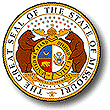 MISSOURI DEPARTMENT OF SOCIAL SERVICESCHILDREN’S DIVISIONFOSTER/ADOPT HOME ASSESSMENT APPLICATIONMISSOURI DEPARTMENT OF SOCIAL SERVICESCHILDREN’S DIVISIONFOSTER/ADOPT HOME ASSESSMENT APPLICATIONMISSOURI DEPARTMENT OF SOCIAL SERVICESCHILDREN’S DIVISIONFOSTER/ADOPT HOME ASSESSMENT APPLICATIONMISSOURI DEPARTMENT OF SOCIAL SERVICESCHILDREN’S DIVISIONFOSTER/ADOPT HOME ASSESSMENT APPLICATIONMISSOURI DEPARTMENT OF SOCIAL SERVICESCHILDREN’S DIVISIONFOSTER/ADOPT HOME ASSESSMENT APPLICATIONMISSOURI DEPARTMENT OF SOCIAL SERVICESCHILDREN’S DIVISIONFOSTER/ADOPT HOME ASSESSMENT APPLICATIONMISSOURI DEPARTMENT OF SOCIAL SERVICESCHILDREN’S DIVISIONFOSTER/ADOPT HOME ASSESSMENT APPLICATIONMISSOURI DEPARTMENT OF SOCIAL SERVICESCHILDREN’S DIVISIONFOSTER/ADOPT HOME ASSESSMENT APPLICATIONMISSOURI DEPARTMENT OF SOCIAL SERVICESCHILDREN’S DIVISIONFOSTER/ADOPT HOME ASSESSMENT APPLICATIONMISSOURI DEPARTMENT OF SOCIAL SERVICESCHILDREN’S DIVISIONFOSTER/ADOPT HOME ASSESSMENT APPLICATIONMISSOURI DEPARTMENT OF SOCIAL SERVICESCHILDREN’S DIVISIONFOSTER/ADOPT HOME ASSESSMENT APPLICATIONMISSOURI DEPARTMENT OF SOCIAL SERVICESCHILDREN’S DIVISIONFOSTER/ADOPT HOME ASSESSMENT APPLICATIONMISSOURI DEPARTMENT OF SOCIAL SERVICESCHILDREN’S DIVISIONFOSTER/ADOPT HOME ASSESSMENT APPLICATIONMISSOURI DEPARTMENT OF SOCIAL SERVICESCHILDREN’S DIVISIONFOSTER/ADOPT HOME ASSESSMENT APPLICATIONMISSOURI DEPARTMENT OF SOCIAL SERVICESCHILDREN’S DIVISIONFOSTER/ADOPT HOME ASSESSMENT APPLICATIONMISSOURI DEPARTMENT OF SOCIAL SERVICESCHILDREN’S DIVISIONFOSTER/ADOPT HOME ASSESSMENT APPLICATIONMISSOURI DEPARTMENT OF SOCIAL SERVICESCHILDREN’S DIVISIONFOSTER/ADOPT HOME ASSESSMENT APPLICATIONMISSOURI DEPARTMENT OF SOCIAL SERVICESCHILDREN’S DIVISIONFOSTER/ADOPT HOME ASSESSMENT APPLICATIONMISSOURI DEPARTMENT OF SOCIAL SERVICESCHILDREN’S DIVISIONFOSTER/ADOPT HOME ASSESSMENT APPLICATIONMISSOURI DEPARTMENT OF SOCIAL SERVICESCHILDREN’S DIVISIONFOSTER/ADOPT HOME ASSESSMENT APPLICATIONMISSOURI DEPARTMENT OF SOCIAL SERVICESCHILDREN’S DIVISIONFOSTER/ADOPT HOME ASSESSMENT APPLICATIONMISSOURI DEPARTMENT OF SOCIAL SERVICESCHILDREN’S DIVISIONFOSTER/ADOPT HOME ASSESSMENT APPLICATIONMISSOURI DEPARTMENT OF SOCIAL SERVICESCHILDREN’S DIVISIONFOSTER/ADOPT HOME ASSESSMENT APPLICATIONMISSOURI DEPARTMENT OF SOCIAL SERVICESCHILDREN’S DIVISIONFOSTER/ADOPT HOME ASSESSMENT APPLICATIONMISSOURI DEPARTMENT OF SOCIAL SERVICESCHILDREN’S DIVISIONFOSTER/ADOPT HOME ASSESSMENT APPLICATIONMISSOURI DEPARTMENT OF SOCIAL SERVICESCHILDREN’S DIVISIONFOSTER/ADOPT HOME ASSESSMENT APPLICATIONMISSOURI DEPARTMENT OF SOCIAL SERVICESCHILDREN’S DIVISIONFOSTER/ADOPT HOME ASSESSMENT APPLICATIONMISSOURI DEPARTMENT OF SOCIAL SERVICESCHILDREN’S DIVISIONFOSTER/ADOPT HOME ASSESSMENT APPLICATIONMISSOURI DEPARTMENT OF SOCIAL SERVICESCHILDREN’S DIVISIONFOSTER/ADOPT HOME ASSESSMENT APPLICATIONMISSOURI DEPARTMENT OF SOCIAL SERVICESCHILDREN’S DIVISIONFOSTER/ADOPT HOME ASSESSMENT APPLICATIONPRIMARY INTERESTFOSTERINGADOPTINGRESPITEPRIMARY INTERESTFOSTERINGADOPTINGRESPITEPRIMARY INTERESTFOSTERINGADOPTINGRESPITEPRIMARY INTERESTFOSTERINGADOPTINGRESPITEPRIMARY INTERESTFOSTERINGADOPTINGRESPITEPRIMARY INTERESTFOSTERINGADOPTINGRESPITEPRIMARY INTERESTFOSTERINGADOPTINGRESPITEPRIMARY INTERESTFOSTERINGADOPTINGRESPITEPRIMARY INTERESTFOSTERINGADOPTINGRESPITEPRIMARY INTERESTFOSTERINGADOPTINGRESPITEPRIMARY INTERESTFOSTERINGADOPTINGRESPITEPRIMARY INTERESTFOSTERINGADOPTINGRESPITEPRIMARY INTERESTFOSTERINGADOPTINGRESPITEPRIMARY INTERESTFOSTERINGADOPTINGRESPITEPRIMARY INTERESTFOSTERINGADOPTINGRESPITEPRIMARY INTERESTFOSTERINGADOPTINGRESPITEPRIMARY INTERESTFOSTERINGADOPTINGRESPITEPRIMARY INTERESTFOSTERINGADOPTINGRESPITEPRIMARY INTERESTFOSTERINGADOPTINGRESPITEPRIMARY INTERESTFOSTERINGADOPTINGRESPITEPRIMARY INTERESTFOSTERINGADOPTINGRESPITEPRIMARY INTERESTFOSTERINGADOPTINGRESPITEPRIMARY INTERESTFOSTERINGADOPTINGRESPITEPRIMARY INTERESTFOSTERINGADOPTINGRESPITEPRIMARY INTERESTFOSTERINGADOPTINGRESPITEPRIMARY INTERESTFOSTERINGADOPTINGRESPITEPRIMARY INTERESTFOSTERINGADOPTINGRESPITEPRIMARY INTERESTFOSTERINGADOPTINGRESPITEPRIMARY INTERESTFOSTERINGADOPTINGRESPITEPRIMARY INTERESTFOSTERINGADOPTINGRESPITEPRIMARY INTERESTFOSTERINGADOPTINGRESPITEPRIMARY INTERESTFOSTERINGADOPTINGRESPITEPlease complete all spaces accurately and completely.Application does not place you under any obligation to Children's Division.Please complete all spaces accurately and completely.Application does not place you under any obligation to Children's Division.Please complete all spaces accurately and completely.Application does not place you under any obligation to Children's Division.Please complete all spaces accurately and completely.Application does not place you under any obligation to Children's Division.Please complete all spaces accurately and completely.Application does not place you under any obligation to Children's Division.Please complete all spaces accurately and completely.Application does not place you under any obligation to Children's Division.Please complete all spaces accurately and completely.Application does not place you under any obligation to Children's Division.Please complete all spaces accurately and completely.Application does not place you under any obligation to Children's Division.Please complete all spaces accurately and completely.Application does not place you under any obligation to Children's Division.Please complete all spaces accurately and completely.Application does not place you under any obligation to Children's Division.Please complete all spaces accurately and completely.Application does not place you under any obligation to Children's Division.Please complete all spaces accurately and completely.Application does not place you under any obligation to Children's Division.Please complete all spaces accurately and completely.Application does not place you under any obligation to Children's Division.Please complete all spaces accurately and completely.Application does not place you under any obligation to Children's Division.Please complete all spaces accurately and completely.Application does not place you under any obligation to Children's Division.Please complete all spaces accurately and completely.Application does not place you under any obligation to Children's Division.Please complete all spaces accurately and completely.Application does not place you under any obligation to Children's Division.Please complete all spaces accurately and completely.Application does not place you under any obligation to Children's Division.Please complete all spaces accurately and completely.Application does not place you under any obligation to Children's Division.Please complete all spaces accurately and completely.Application does not place you under any obligation to Children's Division.Please complete all spaces accurately and completely.Application does not place you under any obligation to Children's Division.Please complete all spaces accurately and completely.Application does not place you under any obligation to Children's Division.Please complete all spaces accurately and completely.Application does not place you under any obligation to Children's Division.Please complete all spaces accurately and completely.Application does not place you under any obligation to Children's Division.Please complete all spaces accurately and completely.Application does not place you under any obligation to Children's Division.Please complete all spaces accurately and completely.Application does not place you under any obligation to Children's Division.Please complete all spaces accurately and completely.Application does not place you under any obligation to Children's Division.Please complete all spaces accurately and completely.Application does not place you under any obligation to Children's Division.Please complete all spaces accurately and completely.Application does not place you under any obligation to Children's Division.Please complete all spaces accurately and completely.Application does not place you under any obligation to Children's Division.Please complete all spaces accurately and completely.Application does not place you under any obligation to Children's Division.Please complete all spaces accurately and completely.Application does not place you under any obligation to Children's Division.I. APPLICANT(S)I. APPLICANT(S)I. APPLICANT(S)I. APPLICANT(S)I. APPLICANT(S)I. APPLICANT(S)I. APPLICANT(S)I. APPLICANT(S)I. APPLICANT(S)I. APPLICANT(S)I. APPLICANT(S)I. APPLICANT(S)I. APPLICANT(S)I. APPLICANT(S)I. APPLICANT(S)I. APPLICANT(S)I. APPLICANT(S)I. APPLICANT(S)I. APPLICANT(S)I. APPLICANT(S)I. APPLICANT(S)I. APPLICANT(S)I. APPLICANT(S)I. APPLICANT(S)I. APPLICANT(S)I. APPLICANT(S)I. APPLICANT(S)I. APPLICANT(S)I. APPLICANT(S)I. APPLICANT(S)I. APPLICANT(S)I. APPLICANT(S)APPLICANT 1APPLICANT 1APPLICANT 1APPLICANT 1APPLICANT 1APPLICANT 1APPLICANT 1APPLICANT 1APPLICANT 1APPLICANT 1APPLICANT 1APPLICANT 1APPLICANT 1APPLICANT 1APPLICANT 1APPLICANT 1APPLICANT 1APPLICANT 1APPLICANT 2APPLICANT 2APPLICANT 2APPLICANT 2APPLICANT 2APPLICANT 2APPLICANT 2APPLICANT 2APPLICANT 2APPLICANT 2APPLICANT 2APPLICANT 2APPLICANT 2APPLICANT 2Name Last, First, M.I., MaidenName Last, First, M.I., MaidenName Last, First, M.I., MaidenName Last, First, M.I., MaidenName Last, First, M.I., MaidenName Last, First, M.I., MaidenName Last, First, M.I., MaidenName Last, First, M.I., MaidenName Last, First, M.I., MaidenName Last, First, M.I., MaidenName Last, First, M.I., MaidenName Last, First, M.I., MaidenName Last, First, M.I., MaidenName Last, First, M.I., MaidenName Last, First, M.I., MaidenName Last, First, M.I., MaidenName Last, First, M.I., MaidenName Last, First, M.I., MaidenName Last, First, M.I., MaidenName Last, First, M.I., MaidenName Last, First, M.I., MaidenName Last, First, M.I., MaidenName Last, First, M.I., MaidenName Last, First, M.I., MaidenName Last, First, M.I., MaidenName Last, First, M.I., MaidenName Last, First, M.I., MaidenName Last, First, M.I., MaidenName Last, First, M.I., MaidenName Last, First, M.I., MaidenName Last, First, M.I., MaidenName Last, First, M.I., MaidenBirth DateBirth DateBirth DateBirth DateBirthplaceBirthplaceBirthplaceBirthplaceBirthplaceBirthplaceBirthplaceBirthplaceBirthplaceBirthplaceBirthplaceBirthplaceBirthplaceBirthplaceBirth DateBirth DateBirth DateBirthplaceBirthplaceBirthplaceBirthplaceBirthplaceBirthplaceBirthplaceBirthplaceBirthplaceBirthplaceBirthplaceSexSexSexSexRaceRaceRaceRaceRaceRaceChurch AffiliationChurch AffiliationChurch AffiliationChurch AffiliationChurch AffiliationChurch AffiliationChurch AffiliationChurch AffiliationSexSexSexRaceRaceRaceRaceRaceRaceChurch AffiliationChurch AffiliationChurch AffiliationChurch AffiliationChurch AffiliationLast School Grade AttendedLast School Grade AttendedLast School Grade AttendedLast School Grade AttendedLast School Grade AttendedLast School Grade AttendedLast School Grade AttendedLast School Grade AttendedCollege Degree/MajorCollege Degree/MajorCollege Degree/MajorCollege Degree/MajorCollege Degree/MajorCollege Degree/MajorCollege Degree/MajorCollege Degree/MajorCollege Degree/MajorCollege Degree/MajorLast School Grade AttendedLast School Grade AttendedLast School Grade AttendedLast School Grade AttendedLast School Grade AttendedLast School Grade AttendedLast School Grade AttendedLast School Grade AttendedCollege Degree/MajorCollege Degree/MajorCollege Degree/MajorCollege Degree/MajorCollege Degree/MajorCollege Degree/MajorName/Place of Last SchoolName/Place of Last SchoolName/Place of Last SchoolName/Place of Last SchoolName/Place of Last SchoolName/Place of Last SchoolName/Place of Last SchoolName/Place of Last SchoolName/Place of Last SchoolName/Place of Last SchoolName/Place of Last SchoolName/Place of Last SchoolName/Place of Last SchoolName/Place of Last SchoolName/Place of Last SchoolName/Place of Last SchoolName/Place of Last SchoolName/Place of Last SchoolName/Place of Last SchoolName/Place of Last SchoolName/Place of Last SchoolName/Place of Last SchoolName/Place of Last SchoolName/Place of Last SchoolName/Place of Last SchoolName/Place of Last SchoolName/Place of Last SchoolName/Place of Last SchoolName/Place of Last SchoolName/Place of Last SchoolName/Place of Last SchoolName/Place of Last SchoolOccupationOccupationOccupationOccupationOccupationOccupationOccupationDate Employed (Present Job)Date Employed (Present Job)Date Employed (Present Job)Date Employed (Present Job)Date Employed (Present Job)Date Employed (Present Job)Date Employed (Present Job)Date Employed (Present Job)Date Employed (Present Job)Date Employed (Present Job)Date Employed (Present Job)OccupationOccupationOccupationOccupationOccupationOccupationOccupationDate Employed (Present Job)Date Employed (Present Job)Date Employed (Present Job)Date Employed (Present Job)Date Employed (Present Job)Date Employed (Present Job)Date Employed (Present Job)Working HoursWorking HoursWorking HoursWorking HoursWorking HoursWorking HoursWorking HoursWork TelephoneWork TelephoneWork TelephoneWork TelephoneWork TelephoneWork TelephoneWork TelephoneWork TelephoneWork TelephoneWork TelephoneWork TelephoneWorking HoursWorking HoursWorking HoursWorking HoursWorking HoursWorking HoursWorking HoursWork TelephoneWork TelephoneWork TelephoneWork TelephoneWork TelephoneWork TelephoneWork TelephoneMilitary ServiceYes      NoMilitary ServiceYes      NoMilitary ServiceYes      NoMilitary ServiceYes      NoMilitary ServiceYes      NoMilitary ServiceYes      NoMilitary ServiceYes      No Rank Rank Rank Rank Rank Rank Rank Rank Rank Rank RankMilitary ServiceYes      NoMilitary ServiceYes      NoMilitary ServiceYes      NoMilitary ServiceYes      NoMilitary ServiceYes      NoMilitary ServiceYes      NoMilitary ServiceYes      NoRankRankRankRankRankRankRankType of DischargeType of DischargeType of DischargeType of DischargeType of DischargeType of DischargeType of DischargeDateDateDateDateDateDateDateDateDateDateDateType of DischargeType of DischargeType of DischargeType of DischargeType of DischargeType of DischargeType of DischargeDateDateDateDateDateDateDateHave you ever been employed by the Children’s Division?Have you ever been employed by the Children’s Division?Have you ever been employed by the Children’s Division?Have you ever been employed by the Children’s Division?Have you ever been employed by the Children’s Division?Have you ever been employed by the Children’s Division?Have you ever been employed by the Children’s Division?Have you ever been employed by the Children’s Division?Have you ever been employed by the Children’s Division?Have you ever been employed by the Children’s Division?Have you ever been employed by the Children’s Division?Have you ever been employed by the Children’s Division?Have you ever been employed by the Children’s Division?Have you ever been employed by the Children’s Division?Have you ever been employed by the Children’s Division?Have you ever been employed by the Children’s Division?Have you ever been employed by the Children’s Division?Have you ever been employed by the Children’s Division?Have you ever been employed by the Children’s Division?Have you ever been employed by the Children’s Division?Have you ever been employed by the Children’s Division?Have you ever been employed by the Children’s Division?Have you ever been employed by the Children’s Division?Have you ever been employed by the Children’s Division?Have you ever been employed by the Children’s Division?Have you ever been employed by the Children’s Division?Have you ever been employed by the Children’s Division?Have you ever been employed by the Children’s Division?Have you ever been employed by the Children’s Division?Have you ever been employed by the Children’s Division?Have you ever been employed by the Children’s Division?Have you ever been employed by the Children’s Division?Yes      NoYes      NoYes      No      Date Employed            to              Date Employed            to              Date Employed            to              Date Employed            to              Date Employed            to              Date Employed            to              Date Employed            to              Date Employed            to              Date Employed            to              Date Employed            to              Date Employed            to              Date Employed            to              Date Employed            to              Date Employed            to              Date Employed            to        Yes       NoYes       NoYes       NoYes       No     Date Employed           to             Date Employed           to             Date Employed           to             Date Employed           to             Date Employed           to             Date Employed           to             Date Employed           to             Date Employed           to             Date Employed           to             Date Employed           to        II. HOUSEHOLD COMPOSITIONII. HOUSEHOLD COMPOSITIONII. HOUSEHOLD COMPOSITIONII. HOUSEHOLD COMPOSITIONII. HOUSEHOLD COMPOSITIONII. HOUSEHOLD COMPOSITIONII. HOUSEHOLD COMPOSITIONII. HOUSEHOLD COMPOSITIONII. HOUSEHOLD COMPOSITIONII. HOUSEHOLD COMPOSITIONII. HOUSEHOLD COMPOSITIONII. HOUSEHOLD COMPOSITIONII. HOUSEHOLD COMPOSITIONII. HOUSEHOLD COMPOSITIONII. HOUSEHOLD COMPOSITIONII. HOUSEHOLD COMPOSITIONII. HOUSEHOLD COMPOSITIONII. HOUSEHOLD COMPOSITIONII. HOUSEHOLD COMPOSITIONII. HOUSEHOLD COMPOSITIONII. HOUSEHOLD COMPOSITIONII. HOUSEHOLD COMPOSITIONII. HOUSEHOLD COMPOSITIONII. HOUSEHOLD COMPOSITIONII. HOUSEHOLD COMPOSITIONII. HOUSEHOLD COMPOSITIONII. HOUSEHOLD COMPOSITIONII. HOUSEHOLD COMPOSITIONII. HOUSEHOLD COMPOSITIONII. HOUSEHOLD COMPOSITIONII. HOUSEHOLD COMPOSITIONII. HOUSEHOLD COMPOSITIONComplete for everyone living in the home unless listed above.  Attach additional pages, if necessary.Complete for everyone living in the home unless listed above.  Attach additional pages, if necessary.Complete for everyone living in the home unless listed above.  Attach additional pages, if necessary.Complete for everyone living in the home unless listed above.  Attach additional pages, if necessary.Complete for everyone living in the home unless listed above.  Attach additional pages, if necessary.Complete for everyone living in the home unless listed above.  Attach additional pages, if necessary.Complete for everyone living in the home unless listed above.  Attach additional pages, if necessary.Complete for everyone living in the home unless listed above.  Attach additional pages, if necessary.Complete for everyone living in the home unless listed above.  Attach additional pages, if necessary.Complete for everyone living in the home unless listed above.  Attach additional pages, if necessary.Complete for everyone living in the home unless listed above.  Attach additional pages, if necessary.Complete for everyone living in the home unless listed above.  Attach additional pages, if necessary.Complete for everyone living in the home unless listed above.  Attach additional pages, if necessary.Complete for everyone living in the home unless listed above.  Attach additional pages, if necessary.Complete for everyone living in the home unless listed above.  Attach additional pages, if necessary.Complete for everyone living in the home unless listed above.  Attach additional pages, if necessary.Complete for everyone living in the home unless listed above.  Attach additional pages, if necessary.Complete for everyone living in the home unless listed above.  Attach additional pages, if necessary.Complete for everyone living in the home unless listed above.  Attach additional pages, if necessary.Complete for everyone living in the home unless listed above.  Attach additional pages, if necessary.Complete for everyone living in the home unless listed above.  Attach additional pages, if necessary.Complete for everyone living in the home unless listed above.  Attach additional pages, if necessary.Complete for everyone living in the home unless listed above.  Attach additional pages, if necessary.Complete for everyone living in the home unless listed above.  Attach additional pages, if necessary.Complete for everyone living in the home unless listed above.  Attach additional pages, if necessary.Complete for everyone living in the home unless listed above.  Attach additional pages, if necessary.Complete for everyone living in the home unless listed above.  Attach additional pages, if necessary.Complete for everyone living in the home unless listed above.  Attach additional pages, if necessary.Complete for everyone living in the home unless listed above.  Attach additional pages, if necessary.Complete for everyone living in the home unless listed above.  Attach additional pages, if necessary.Complete for everyone living in the home unless listed above.  Attach additional pages, if necessary.Complete for everyone living in the home unless listed above.  Attach additional pages, if necessary.NameNameNameNameNameNameNameNameNameBirth DateBirth DateBirth DateBirth DateBirth DateBirth DateRelationshipRelationshipRelationshipRelationshipRelationshipSchool/EmployerSchool/EmployerSchool/EmployerSchool/EmployerSchool/EmployerSchool/EmployerSchool/EmployerSchool/EmployerGrade/Time EmployedGrade/Time EmployedGrade/Time EmployedGrade/Time EmployedComplete for all children not living in the home.  Attach additional pages if necessary.Complete for all children not living in the home.  Attach additional pages if necessary.Complete for all children not living in the home.  Attach additional pages if necessary.Complete for all children not living in the home.  Attach additional pages if necessary.Complete for all children not living in the home.  Attach additional pages if necessary.Complete for all children not living in the home.  Attach additional pages if necessary.Complete for all children not living in the home.  Attach additional pages if necessary.Complete for all children not living in the home.  Attach additional pages if necessary.Complete for all children not living in the home.  Attach additional pages if necessary.Complete for all children not living in the home.  Attach additional pages if necessary.Complete for all children not living in the home.  Attach additional pages if necessary.Complete for all children not living in the home.  Attach additional pages if necessary.Complete for all children not living in the home.  Attach additional pages if necessary.Complete for all children not living in the home.  Attach additional pages if necessary.Complete for all children not living in the home.  Attach additional pages if necessary.Complete for all children not living in the home.  Attach additional pages if necessary.Complete for all children not living in the home.  Attach additional pages if necessary.Complete for all children not living in the home.  Attach additional pages if necessary.Complete for all children not living in the home.  Attach additional pages if necessary.Complete for all children not living in the home.  Attach additional pages if necessary.Complete for all children not living in the home.  Attach additional pages if necessary.Complete for all children not living in the home.  Attach additional pages if necessary.Complete for all children not living in the home.  Attach additional pages if necessary.Complete for all children not living in the home.  Attach additional pages if necessary.Complete for all children not living in the home.  Attach additional pages if necessary.Complete for all children not living in the home.  Attach additional pages if necessary.Complete for all children not living in the home.  Attach additional pages if necessary.Complete for all children not living in the home.  Attach additional pages if necessary.Complete for all children not living in the home.  Attach additional pages if necessary.Complete for all children not living in the home.  Attach additional pages if necessary.Complete for all children not living in the home.  Attach additional pages if necessary.Complete for all children not living in the home.  Attach additional pages if necessary.NameNameNameNameNameNameBirth DateBirth DateBirth DateBirth DateBirth DateBirth DateBirth DateBirth DateRelationshipRelationshipRelationshipRelationshipRelationshipAddressAddressAddressAddressAddressAddressAddressAddressAddressAddressAddressAddressPhoneIII.  ADDRESSIII.  ADDRESSIII.  ADDRESSIII.  ADDRESSIII.  ADDRESSIII.  ADDRESSIII.  ADDRESSIII.  ADDRESSIII.  ADDRESSIII.  ADDRESSIII.  ADDRESSIII.  ADDRESSIII.  ADDRESSIII.  ADDRESSIII.  ADDRESSIII.  ADDRESSIII.  ADDRESSIII.  ADDRESSIII.  ADDRESSIII.  ADDRESSIII.  ADDRESSIII.  ADDRESSIII.  ADDRESSIII.  ADDRESSIII.  ADDRESSIII.  ADDRESSIII.  ADDRESSIII.  ADDRESSIII.  ADDRESSIII.  ADDRESSIII.  ADDRESSIII.  ADDRESSCounty of ResidenceCounty of ResidenceCounty of ResidenceCounty of ResidenceCounty of ResidenceCounty of ResidenceCounty of ResidenceCounty of ResidenceCounty of ResidenceCounty of ResidenceCounty of ResidenceCounty of ResidenceCounty of ResidenceCounty of ResidenceCounty of ResidenceCounty of ResidenceHome Telephone NumberHome Telephone NumberHome Telephone NumberHome Telephone NumberHome Telephone NumberHome Telephone NumberHome Telephone NumberHome Telephone NumberHome Telephone NumberHome Telephone NumberHome Telephone NumberHome Telephone NumberHome Telephone NumberHome Telephone NumberHome Telephone NumberHome Telephone NumberEmail Address:      Email Address:      Email Address:      Email Address:      Email Address:      Email Address:      Email Address:      Email Address:      Email Address:      Email Address:      Email Address:      Email Address:      Email Address:      Email Address:      Email Address:      Email Address:      Email Address:      Email Address:      Email Address:      Email Address:      Email Address:      Email Address:      Email Address:      Email Address:      Email Address:      Email Address:      Email Address:      Email Address:      Email Address:      Email Address:      Email Address:      Email Address:      Home Address (Street, City, State, Zip Code)Home Address (Street, City, State, Zip Code)Home Address (Street, City, State, Zip Code)Home Address (Street, City, State, Zip Code)Home Address (Street, City, State, Zip Code)Home Address (Street, City, State, Zip Code)Home Address (Street, City, State, Zip Code)Home Address (Street, City, State, Zip Code)Home Address (Street, City, State, Zip Code)Home Address (Street, City, State, Zip Code)Home Address (Street, City, State, Zip Code)Home Address (Street, City, State, Zip Code)Home Address (Street, City, State, Zip Code)Home Address (Street, City, State, Zip Code)Home Address (Street, City, State, Zip Code)Home Address (Street, City, State, Zip Code)Home Address (Street, City, State, Zip Code)Home Address (Street, City, State, Zip Code)Home Address (Street, City, State, Zip Code)Home Address (Street, City, State, Zip Code)Home Address (Street, City, State, Zip Code)Home Address (Street, City, State, Zip Code)Home Address (Street, City, State, Zip Code)Home Address (Street, City, State, Zip Code)Home Address (Street, City, State, Zip Code)Home Address (Street, City, State, Zip Code)Home Address (Street, City, State, Zip Code)Home Address (Street, City, State, Zip Code)Home Address (Street, City, State, Zip Code)Home Address (Street, City, State, Zip Code)Home Address (Street, City, State, Zip Code)Home Address (Street, City, State, Zip Code)Type of Home: Single Family          Multi-Family           Apartment         Number of Bedrooms           Number of RoomsType of Home: Single Family          Multi-Family           Apartment         Number of Bedrooms           Number of RoomsType of Home: Single Family          Multi-Family           Apartment         Number of Bedrooms           Number of RoomsType of Home: Single Family          Multi-Family           Apartment         Number of Bedrooms           Number of RoomsType of Home: Single Family          Multi-Family           Apartment         Number of Bedrooms           Number of RoomsType of Home: Single Family          Multi-Family           Apartment         Number of Bedrooms           Number of RoomsType of Home: Single Family          Multi-Family           Apartment         Number of Bedrooms           Number of RoomsType of Home: Single Family          Multi-Family           Apartment         Number of Bedrooms           Number of RoomsType of Home: Single Family          Multi-Family           Apartment         Number of Bedrooms           Number of RoomsType of Home: Single Family          Multi-Family           Apartment         Number of Bedrooms           Number of RoomsType of Home: Single Family          Multi-Family           Apartment         Number of Bedrooms           Number of RoomsType of Home: Single Family          Multi-Family           Apartment         Number of Bedrooms           Number of RoomsType of Home: Single Family          Multi-Family           Apartment         Number of Bedrooms           Number of RoomsType of Home: Single Family          Multi-Family           Apartment         Number of Bedrooms           Number of RoomsType of Home: Single Family          Multi-Family           Apartment         Number of Bedrooms           Number of RoomsType of Home: Single Family          Multi-Family           Apartment         Number of Bedrooms           Number of RoomsType of Home: Single Family          Multi-Family           Apartment         Number of Bedrooms           Number of RoomsType of Home: Single Family          Multi-Family           Apartment         Number of Bedrooms           Number of RoomsType of Home: Single Family          Multi-Family           Apartment         Number of Bedrooms           Number of RoomsType of Home: Single Family          Multi-Family           Apartment         Number of Bedrooms           Number of RoomsType of Home: Single Family          Multi-Family           Apartment         Number of Bedrooms           Number of RoomsType of Home: Single Family          Multi-Family           Apartment         Number of Bedrooms           Number of RoomsType of Home: Single Family          Multi-Family           Apartment         Number of Bedrooms           Number of RoomsType of Home: Single Family          Multi-Family           Apartment         Number of Bedrooms           Number of RoomsType of Home: Single Family          Multi-Family           Apartment         Number of Bedrooms           Number of RoomsType of Home: Single Family          Multi-Family           Apartment         Number of Bedrooms           Number of RoomsType of Home: Single Family          Multi-Family           Apartment         Number of Bedrooms           Number of RoomsType of Home: Single Family          Multi-Family           Apartment         Number of Bedrooms           Number of RoomsType of Home: Single Family          Multi-Family           Apartment         Number of Bedrooms           Number of RoomsType of Home: Single Family          Multi-Family           Apartment         Number of Bedrooms           Number of RoomsType of Home: Single Family          Multi-Family           Apartment         Number of Bedrooms           Number of RoomsType of Home: Single Family          Multi-Family           Apartment         Number of Bedrooms           Number of RoomsDirections to your homeDirections to your homeDirections to your homeDirections to your homeDirections to your homeDirections to your homeDirections to your homeDirections to your homeDirections to your homeDirections to your homeDirections to your homeDirections to your homeDirections to your homeDirections to your homeDirections to your homeDirections to your homeDirections to your homeDirections to your homeDirections to your homeDirections to your homeDirections to your homeDirections to your homeDirections to your homeDirections to your homeDirections to your homeDirections to your homeDirections to your homeDirections to your homeDirections to your homeDirections to your homeDirections to your homeDirections to your homeIV. REFERENCESIV. REFERENCESIV. REFERENCESIV. REFERENCESIV. REFERENCESIV. REFERENCESIV. REFERENCESIV. REFERENCESIV. REFERENCESIV. REFERENCESIV. REFERENCESIV. REFERENCESIV. REFERENCESIV. REFERENCESIV. REFERENCESIV. REFERENCESIV. REFERENCESIV. REFERENCESIV. REFERENCESIV. REFERENCESIV. REFERENCESIV. REFERENCESIV. REFERENCESIV. REFERENCESIV. REFERENCESIV. REFERENCESIV. REFERENCESIV. REFERENCESIV. REFERENCESIV. REFERENCESIV. REFERENCESIV. REFERENCESList 3 (three) unrelated people who know you well.  List 3 (three) unrelated people who know you well.  List 3 (three) unrelated people who know you well.  List 3 (three) unrelated people who know you well.  List 3 (three) unrelated people who know you well.  List 3 (three) unrelated people who know you well.  List 3 (three) unrelated people who know you well.  List 3 (three) unrelated people who know you well.  List 3 (three) unrelated people who know you well.  List 3 (three) unrelated people who know you well.  List 3 (three) unrelated people who know you well.  List 3 (three) unrelated people who know you well.  List 3 (three) unrelated people who know you well.  List 3 (three) unrelated people who know you well.  List 3 (three) unrelated people who know you well.  List 3 (three) unrelated people who know you well.  List 3 (three) unrelated people who know you well.  List 3 (three) unrelated people who know you well.  List 3 (three) unrelated people who know you well.  List 3 (three) unrelated people who know you well.  List 3 (three) unrelated people who know you well.  List 3 (three) unrelated people who know you well.  List 3 (three) unrelated people who know you well.  List 3 (three) unrelated people who know you well.  List 3 (three) unrelated people who know you well.  List 3 (three) unrelated people who know you well.  List 3 (three) unrelated people who know you well.  List 3 (three) unrelated people who know you well.  List 3 (three) unrelated people who know you well.  List 3 (three) unrelated people who know you well.  List 3 (three) unrelated people who know you well.  List 3 (three) unrelated people who know you well.  NameNameNameNameNameNameAddressAddressAddressAddressAddressAddressAddressAddressAddressAddressCity , StateCity , StateCity , StateCity , StateCity , StateCity , StateCity , StateCity , StateZip CodeZip CodeZip CodeZip CodeZip CodeZip CodePhone Phone V. SUPPLEMENTAL INFORMATIONV. SUPPLEMENTAL INFORMATIONV. SUPPLEMENTAL INFORMATIONV. SUPPLEMENTAL INFORMATIONV. SUPPLEMENTAL INFORMATIONV. SUPPLEMENTAL INFORMATIONV. SUPPLEMENTAL INFORMATIONV. SUPPLEMENTAL INFORMATIONV. SUPPLEMENTAL INFORMATIONV. SUPPLEMENTAL INFORMATIONV. SUPPLEMENTAL INFORMATIONV. SUPPLEMENTAL INFORMATIONV. SUPPLEMENTAL INFORMATIONV. SUPPLEMENTAL INFORMATIONV. SUPPLEMENTAL INFORMATIONV. SUPPLEMENTAL INFORMATIONV. SUPPLEMENTAL INFORMATIONV. SUPPLEMENTAL INFORMATIONV. SUPPLEMENTAL INFORMATIONV. SUPPLEMENTAL INFORMATIONV. SUPPLEMENTAL INFORMATIONV. SUPPLEMENTAL INFORMATIONV. SUPPLEMENTAL INFORMATIONV. SUPPLEMENTAL INFORMATIONV. SUPPLEMENTAL INFORMATIONV. SUPPLEMENTAL INFORMATIONV. SUPPLEMENTAL INFORMATIONV. SUPPLEMENTAL INFORMATIONV. SUPPLEMENTAL INFORMATIONV. SUPPLEMENTAL INFORMATIONV. SUPPLEMENTAL INFORMATIONV. SUPPLEMENTAL INFORMATIONGive name of adoptive child(ren), date and location of adoption(s) completedGive name of adoptive child(ren), date and location of adoption(s) completedGive name of adoptive child(ren), date and location of adoption(s) completedGive name of adoptive child(ren), date and location of adoption(s) completedGive name of adoptive child(ren), date and location of adoption(s) completedGive name of adoptive child(ren), date and location of adoption(s) completedGive name of adoptive child(ren), date and location of adoption(s) completedGive name of adoptive child(ren), date and location of adoption(s) completedGive name of adoptive child(ren), date and location of adoption(s) completedGive name of adoptive child(ren), date and location of adoption(s) completedGive name of adoptive child(ren), date and location of adoption(s) completedGive name of adoptive child(ren), date and location of adoption(s) completedGive name of adoptive child(ren), date and location of adoption(s) completedGive name of adoptive child(ren), date and location of adoption(s) completedGive name of adoptive child(ren), date and location of adoption(s) completedGive name of adoptive child(ren), date and location of adoption(s) completedGive name of adoptive child(ren), date and location of adoption(s) completedGive name of adoptive child(ren), date and location of adoption(s) completedGive name of adoptive child(ren), date and location of adoption(s) completedGive name of adoptive child(ren), date and location of adoption(s) completedGive name of adoptive child(ren), date and location of adoption(s) completedGive name of adoptive child(ren), date and location of adoption(s) completedGive name of adoptive child(ren), date and location of adoption(s) completedGive name of adoptive child(ren), date and location of adoption(s) completedGive name of adoptive child(ren), date and location of adoption(s) completedGive name of adoptive child(ren), date and location of adoption(s) completedGive name of adoptive child(ren), date and location of adoption(s) completedGive name of adoptive child(ren), date and location of adoption(s) completedGive name of adoptive child(ren), date and location of adoption(s) completedGive name of adoptive child(ren), date and location of adoption(s) completedGive name of adoptive child(ren), date and location of adoption(s) completedGive name of adoptive child(ren), date and location of adoption(s) completedNameNameNameNameNameNameNameNameNameNameNameNameDateDateDateDateDateCity, State, ZipCity, State, ZipCity, State, ZipCity, State, ZipCity, State, ZipCity, State, ZipCity, State, ZipCity, State, ZipCity, State, ZipCity, State, ZipCity, State, ZipCity, State, ZipCity, State, ZipCity, State, ZipCity, State, ZipHave you previously applied to this agency?        YES           NOHave you previously applied to this agency?        YES           NOHave you previously applied to this agency?        YES           NOHave you previously applied to this agency?        YES           NOHave you previously applied to this agency?        YES           NOHave you previously applied to this agency?        YES           NOHave you previously applied to this agency?        YES           NOHave you previously applied to this agency?        YES           NOHave you previously applied to this agency?        YES           NOHave you previously applied to this agency?        YES           NOHave you previously applied to this agency?        YES           NOHave you previously applied to this agency?        YES           NOHave you previously applied to this agency?        YES           NOHave you previously applied to this agency?        YES           NOHave you previously applied to this agency?        YES           NOHave you previously applied to this agency?        YES           NOHave you previously applied to this agency?        YES           NOHave you previously applied to this agency?        YES           NOHave you previously applied to this agency?        YES           NOHave you previously applied to this agency?        YES           NOHave you previously applied to this agency?        YES           NOHave you previously applied to this agency?        YES           NOHave you previously applied to this agency?        YES           NOHave you previously applied to this agency?        YES           NOHave you previously applied to this agency?        YES           NOHave you previously applied to this agency?        YES           NOHave you previously applied to this agency?        YES           NOHave you previously applied to this agency?        YES           NOHave you previously applied to this agency?        YES           NOHave you previously applied to this agency?        YES           NOHave you previously applied to this agency?        YES           NOHave you previously applied to this agency?        YES           NOResult of application     Result of application     Result of application     Result of application     Result of application     Result of application     Result of application     Result of application     Result of application     Result of application     Result of application     Result of application     Result of application     Result of application     Result of application     Result of application     Result of application     Result of application     Result of application     Result of application     Result of application     Result of application     Result of application     Result of application     Result of application     Result of application     Result of application     Result of application     Result of application     Result of application     Result of application     Result of application     Name other agencies to which you have applied to foster or adopt.      Name other agencies to which you have applied to foster or adopt.      Name other agencies to which you have applied to foster or adopt.      Name other agencies to which you have applied to foster or adopt.      Name other agencies to which you have applied to foster or adopt.      Name other agencies to which you have applied to foster or adopt.      Name other agencies to which you have applied to foster or adopt.      Name other agencies to which you have applied to foster or adopt.      Name other agencies to which you have applied to foster or adopt.      Name other agencies to which you have applied to foster or adopt.      Name other agencies to which you have applied to foster or adopt.      Name other agencies to which you have applied to foster or adopt.      Name other agencies to which you have applied to foster or adopt.      Name other agencies to which you have applied to foster or adopt.      Name other agencies to which you have applied to foster or adopt.      Name other agencies to which you have applied to foster or adopt.      Name other agencies to which you have applied to foster or adopt.      Name other agencies to which you have applied to foster or adopt.      Name other agencies to which you have applied to foster or adopt.      Name other agencies to which you have applied to foster or adopt.      Name other agencies to which you have applied to foster or adopt.      Name other agencies to which you have applied to foster or adopt.      Name other agencies to which you have applied to foster or adopt.      Name other agencies to which you have applied to foster or adopt.      Name other agencies to which you have applied to foster or adopt.      Name other agencies to which you have applied to foster or adopt.      Name other agencies to which you have applied to foster or adopt.      Name other agencies to which you have applied to foster or adopt.      Name other agencies to which you have applied to foster or adopt.      Name other agencies to which you have applied to foster or adopt.      Name other agencies to which you have applied to foster or adopt.      Name other agencies to which you have applied to foster or adopt.      Result of application(s)      Result of application(s)      Result of application(s)      Result of application(s)      Result of application(s)      Result of application(s)      Result of application(s)      Result of application(s)      Result of application(s)      Result of application(s)      Result of application(s)      Result of application(s)      Result of application(s)      Result of application(s)      Result of application(s)      Result of application(s)      Result of application(s)      Result of application(s)      Result of application(s)      Result of application(s)      Result of application(s)      Result of application(s)      Result of application(s)      Result of application(s)      Result of application(s)      Result of application(s)      Result of application(s)      Result of application(s)      Result of application(s)      Result of application(s)      Result of application(s)      Result of application(s)      Have you had Foster or Adoptive placements through this or another agency?      YES           NOHave you had Foster or Adoptive placements through this or another agency?      YES           NOHave you had Foster or Adoptive placements through this or another agency?      YES           NOHave you had Foster or Adoptive placements through this or another agency?      YES           NOHave you had Foster or Adoptive placements through this or another agency?      YES           NOHave you had Foster or Adoptive placements through this or another agency?      YES           NOHave you had Foster or Adoptive placements through this or another agency?      YES           NOHave you had Foster or Adoptive placements through this or another agency?      YES           NOHave you had Foster or Adoptive placements through this or another agency?      YES           NOHave you had Foster or Adoptive placements through this or another agency?      YES           NOHave you had Foster or Adoptive placements through this or another agency?      YES           NOHave you had Foster or Adoptive placements through this or another agency?      YES           NOHave you had Foster or Adoptive placements through this or another agency?      YES           NOHave you had Foster or Adoptive placements through this or another agency?      YES           NOHave you had Foster or Adoptive placements through this or another agency?      YES           NOHave you had Foster or Adoptive placements through this or another agency?      YES           NOHave you had Foster or Adoptive placements through this or another agency?      YES           NOHave you had Foster or Adoptive placements through this or another agency?      YES           NOHave you had Foster or Adoptive placements through this or another agency?      YES           NOHave you had Foster or Adoptive placements through this or another agency?      YES           NOHave you had Foster or Adoptive placements through this or another agency?      YES           NOHave you had Foster or Adoptive placements through this or another agency?      YES           NOHave you had Foster or Adoptive placements through this or another agency?      YES           NOHave you had Foster or Adoptive placements through this or another agency?      YES           NOHave you had Foster or Adoptive placements through this or another agency?      YES           NOHave you had Foster or Adoptive placements through this or another agency?      YES           NOHave you had Foster or Adoptive placements through this or another agency?      YES           NOHave you had Foster or Adoptive placements through this or another agency?      YES           NOHave you had Foster or Adoptive placements through this or another agency?      YES           NOHave you had Foster or Adoptive placements through this or another agency?      YES           NOHave you had Foster or Adoptive placements through this or another agency?      YES           NOHave you had Foster or Adoptive placements through this or another agency?      YES           NOName of agency through whom you provide foster care or adopted.        Name of agency through whom you provide foster care or adopted.        Name of agency through whom you provide foster care or adopted.        Name of agency through whom you provide foster care or adopted.        Name of agency through whom you provide foster care or adopted.        Name of agency through whom you provide foster care or adopted.        Name of agency through whom you provide foster care or adopted.        Name of agency through whom you provide foster care or adopted.        Name of agency through whom you provide foster care or adopted.        Name of agency through whom you provide foster care or adopted.        Name of agency through whom you provide foster care or adopted.        Name of agency through whom you provide foster care or adopted.        Name of agency through whom you provide foster care or adopted.        Name of agency through whom you provide foster care or adopted.        Name of agency through whom you provide foster care or adopted.        Name of agency through whom you provide foster care or adopted.        Name of agency through whom you provide foster care or adopted.        Name of agency through whom you provide foster care or adopted.        Name of agency through whom you provide foster care or adopted.        Name of agency through whom you provide foster care or adopted.        Name of agency through whom you provide foster care or adopted.        Name of agency through whom you provide foster care or adopted.        Name of agency through whom you provide foster care or adopted.        Name of agency through whom you provide foster care or adopted.        Name of agency through whom you provide foster care or adopted.        Name of agency through whom you provide foster care or adopted.        Name of agency through whom you provide foster care or adopted.        Name of agency through whom you provide foster care or adopted.        Name of agency through whom you provide foster care or adopted.        Name of agency through whom you provide foster care or adopted.        Name of agency through whom you provide foster care or adopted.        Name of agency through whom you provide foster care or adopted.        Have you previously been studied in regard to a child custody (divorce) matter?   YES           NOHave you previously been studied in regard to a child custody (divorce) matter?   YES           NOHave you previously been studied in regard to a child custody (divorce) matter?   YES           NOHave you previously been studied in regard to a child custody (divorce) matter?   YES           NOHave you previously been studied in regard to a child custody (divorce) matter?   YES           NOHave you previously been studied in regard to a child custody (divorce) matter?   YES           NOHave you previously been studied in regard to a child custody (divorce) matter?   YES           NOHave you previously been studied in regard to a child custody (divorce) matter?   YES           NOHave you previously been studied in regard to a child custody (divorce) matter?   YES           NOHave you previously been studied in regard to a child custody (divorce) matter?   YES           NOHave you previously been studied in regard to a child custody (divorce) matter?   YES           NOHave you previously been studied in regard to a child custody (divorce) matter?   YES           NOHave you previously been studied in regard to a child custody (divorce) matter?   YES           NOHave you previously been studied in regard to a child custody (divorce) matter?   YES           NOHave you previously been studied in regard to a child custody (divorce) matter?   YES           NOHave you previously been studied in regard to a child custody (divorce) matter?   YES           NOHave you previously been studied in regard to a child custody (divorce) matter?   YES           NOHave you previously been studied in regard to a child custody (divorce) matter?   YES           NOHave you previously been studied in regard to a child custody (divorce) matter?   YES           NOHave you previously been studied in regard to a child custody (divorce) matter?   YES           NOHave you previously been studied in regard to a child custody (divorce) matter?   YES           NOHave you previously been studied in regard to a child custody (divorce) matter?   YES           NOHave you previously been studied in regard to a child custody (divorce) matter?   YES           NOHave you previously been studied in regard to a child custody (divorce) matter?   YES           NOHave you previously been studied in regard to a child custody (divorce) matter?   YES           NOHave you previously been studied in regard to a child custody (divorce) matter?   YES           NOHave you previously been studied in regard to a child custody (divorce) matter?   YES           NOHave you previously been studied in regard to a child custody (divorce) matter?   YES           NOHave you previously been studied in regard to a child custody (divorce) matter?   YES           NOHave you previously been studied in regard to a child custody (divorce) matter?   YES           NOHave you previously been studied in regard to a child custody (divorce) matter?   YES           NOHave you previously been studied in regard to a child custody (divorce) matter?   YES           NOIf yes, where and for whom?      If yes, where and for whom?      If yes, where and for whom?      If yes, where and for whom?      If yes, where and for whom?      If yes, where and for whom?      If yes, where and for whom?      If yes, where and for whom?      If yes, where and for whom?      If yes, where and for whom?      If yes, where and for whom?      If yes, where and for whom?      If yes, where and for whom?      If yes, where and for whom?      If yes, where and for whom?      If yes, where and for whom?      If yes, where and for whom?      If yes, where and for whom?      If yes, where and for whom?      If yes, where and for whom?      If yes, where and for whom?      If yes, where and for whom?      If yes, where and for whom?      If yes, where and for whom?      If yes, where and for whom?      If yes, where and for whom?      If yes, where and for whom?      If yes, where and for whom?      If yes, where and for whom?      If yes, where and for whom?      If yes, where and for whom?      If yes, where and for whom?      Why do you wish to foster or adopt a child?      Why do you wish to foster or adopt a child?      Why do you wish to foster or adopt a child?      Why do you wish to foster or adopt a child?      Why do you wish to foster or adopt a child?      Why do you wish to foster or adopt a child?      Why do you wish to foster or adopt a child?      Why do you wish to foster or adopt a child?      Why do you wish to foster or adopt a child?      Why do you wish to foster or adopt a child?      Why do you wish to foster or adopt a child?      Why do you wish to foster or adopt a child?      Why do you wish to foster or adopt a child?      Why do you wish to foster or adopt a child?      Why do you wish to foster or adopt a child?      Why do you wish to foster or adopt a child?      Why do you wish to foster or adopt a child?      Why do you wish to foster or adopt a child?      Why do you wish to foster or adopt a child?      Why do you wish to foster or adopt a child?      Why do you wish to foster or adopt a child?      Why do you wish to foster or adopt a child?      Why do you wish to foster or adopt a child?      Why do you wish to foster or adopt a child?      Why do you wish to foster or adopt a child?      Why do you wish to foster or adopt a child?      Why do you wish to foster or adopt a child?      Why do you wish to foster or adopt a child?      Why do you wish to foster or adopt a child?      Why do you wish to foster or adopt a child?      Why do you wish to foster or adopt a child?      Why do you wish to foster or adopt a child?      Child(ren) desired:  Age Range               Sex                    Number          Child(ren) desired:  Age Range               Sex                    Number          Child(ren) desired:  Age Range               Sex                    Number          Child(ren) desired:  Age Range               Sex                    Number          Child(ren) desired:  Age Range               Sex                    Number          Child(ren) desired:  Age Range               Sex                    Number          Child(ren) desired:  Age Range               Sex                    Number          Child(ren) desired:  Age Range               Sex                    Number          Child(ren) desired:  Age Range               Sex                    Number          Child(ren) desired:  Age Range               Sex                    Number          Child(ren) desired:  Age Range               Sex                    Number          Child(ren) desired:  Age Range               Sex                    Number          Child(ren) desired:  Age Range               Sex                    Number          Child(ren) desired:  Age Range               Sex                    Number          Child(ren) desired:  Age Range               Sex                    Number          Child(ren) desired:  Age Range               Sex                    Number          Child(ren) desired:  Age Range               Sex                    Number          Child(ren) desired:  Age Range               Sex                    Number          Child(ren) desired:  Age Range               Sex                    Number          Child(ren) desired:  Age Range               Sex                    Number          Child(ren) desired:  Age Range               Sex                    Number          Child(ren) desired:  Age Range               Sex                    Number          Child(ren) desired:  Age Range               Sex                    Number          Child(ren) desired:  Age Range               Sex                    Number          Child(ren) desired:  Age Range               Sex                    Number          Child(ren) desired:  Age Range               Sex                    Number          Child(ren) desired:  Age Range               Sex                    Number          Child(ren) desired:  Age Range               Sex                    Number          Child(ren) desired:  Age Range               Sex                    Number          Child(ren) desired:  Age Range               Sex                    Number          Child(ren) desired:  Age Range               Sex                    Number          Child(ren) desired:  Age Range               Sex                    Number          Would you be willing to accept a child of a race/ethnicity/culture other than your own?   YES            NOWould you be willing to accept a child of a race/ethnicity/culture other than your own?   YES            NOWould you be willing to accept a child of a race/ethnicity/culture other than your own?   YES            NOWould you be willing to accept a child of a race/ethnicity/culture other than your own?   YES            NOWould you be willing to accept a child of a race/ethnicity/culture other than your own?   YES            NOWould you be willing to accept a child of a race/ethnicity/culture other than your own?   YES            NOWould you be willing to accept a child of a race/ethnicity/culture other than your own?   YES            NOWould you be willing to accept a child of a race/ethnicity/culture other than your own?   YES            NOWould you be willing to accept a child of a race/ethnicity/culture other than your own?   YES            NOWould you be willing to accept a child of a race/ethnicity/culture other than your own?   YES            NOWould you be willing to accept a child of a race/ethnicity/culture other than your own?   YES            NOWould you be willing to accept a child of a race/ethnicity/culture other than your own?   YES            NOWould you be willing to accept a child of a race/ethnicity/culture other than your own?   YES            NOWould you be willing to accept a child of a race/ethnicity/culture other than your own?   YES            NOWould you be willing to accept a child of a race/ethnicity/culture other than your own?   YES            NOWould you be willing to accept a child of a race/ethnicity/culture other than your own?   YES            NOWould you be willing to accept a child of a race/ethnicity/culture other than your own?   YES            NOWould you be willing to accept a child of a race/ethnicity/culture other than your own?   YES            NOWould you be willing to accept a child of a race/ethnicity/culture other than your own?   YES            NOWould you be willing to accept a child of a race/ethnicity/culture other than your own?   YES            NOWould you be willing to accept a child of a race/ethnicity/culture other than your own?   YES            NOWould you be willing to accept a child of a race/ethnicity/culture other than your own?   YES            NOWould you be willing to accept a child of a race/ethnicity/culture other than your own?   YES            NOWould you be willing to accept a child of a race/ethnicity/culture other than your own?   YES            NOWould you be willing to accept a child of a race/ethnicity/culture other than your own?   YES            NOWould you be willing to accept a child of a race/ethnicity/culture other than your own?   YES            NOWould you be willing to accept a child of a race/ethnicity/culture other than your own?   YES            NOWould you be willing to accept a child of a race/ethnicity/culture other than your own?   YES            NOWould you be willing to accept a child of a race/ethnicity/culture other than your own?   YES            NOWould you be willing to accept a child of a race/ethnicity/culture other than your own?   YES            NOWould you be willing to accept a child of a race/ethnicity/culture other than your own?   YES            NOWould you be willing to accept a child of a race/ethnicity/culture other than your own?   YES            NOWould you be willing to accept teenaged children and sibling groups?   YES            NOWould you be willing to accept teenaged children and sibling groups?   YES            NOWould you be willing to accept teenaged children and sibling groups?   YES            NOWould you be willing to accept teenaged children and sibling groups?   YES            NOWould you be willing to accept teenaged children and sibling groups?   YES            NOWould you be willing to accept teenaged children and sibling groups?   YES            NOWould you be willing to accept teenaged children and sibling groups?   YES            NOWould you be willing to accept teenaged children and sibling groups?   YES            NOWould you be willing to accept teenaged children and sibling groups?   YES            NOWould you be willing to accept teenaged children and sibling groups?   YES            NOWould you be willing to accept teenaged children and sibling groups?   YES            NOWould you be willing to accept teenaged children and sibling groups?   YES            NOWould you be willing to accept teenaged children and sibling groups?   YES            NOWould you be willing to accept teenaged children and sibling groups?   YES            NOWould you be willing to accept teenaged children and sibling groups?   YES            NOWould you be willing to accept teenaged children and sibling groups?   YES            NOWould you be willing to accept teenaged children and sibling groups?   YES            NOWould you be willing to accept teenaged children and sibling groups?   YES            NOWould you be willing to accept teenaged children and sibling groups?   YES            NOWould you be willing to accept teenaged children and sibling groups?   YES            NOWould you be willing to accept teenaged children and sibling groups?   YES            NOWould you be willing to accept teenaged children and sibling groups?   YES            NOWould you be willing to accept teenaged children and sibling groups?   YES            NOWould you be willing to accept teenaged children and sibling groups?   YES            NOWould you be willing to accept teenaged children and sibling groups?   YES            NOWould you be willing to accept teenaged children and sibling groups?   YES            NOWould you be willing to accept teenaged children and sibling groups?   YES            NOWould you be willing to accept teenaged children and sibling groups?   YES            NOWould you be willing to accept teenaged children and sibling groups?   YES            NOWould you be willing to accept teenaged children and sibling groups?   YES            NOWould you be willing to accept teenaged children and sibling groups?   YES            NOWould you be willing to accept teenaged children and sibling groups?   YES            NOWould you be willing to accept a child from a different religious background than your own and allow that child to practice his/her own religious beliefs?   YES          NOWould you be willing to accept a child from a different religious background than your own and allow that child to practice his/her own religious beliefs?   YES          NOWould you be willing to accept a child from a different religious background than your own and allow that child to practice his/her own religious beliefs?   YES          NOWould you be willing to accept a child from a different religious background than your own and allow that child to practice his/her own religious beliefs?   YES          NOWould you be willing to accept a child from a different religious background than your own and allow that child to practice his/her own religious beliefs?   YES          NOWould you be willing to accept a child from a different religious background than your own and allow that child to practice his/her own religious beliefs?   YES          NOWould you be willing to accept a child from a different religious background than your own and allow that child to practice his/her own religious beliefs?   YES          NOWould you be willing to accept a child from a different religious background than your own and allow that child to practice his/her own religious beliefs?   YES          NOWould you be willing to accept a child from a different religious background than your own and allow that child to practice his/her own religious beliefs?   YES          NOWould you be willing to accept a child from a different religious background than your own and allow that child to practice his/her own religious beliefs?   YES          NOWould you be willing to accept a child from a different religious background than your own and allow that child to practice his/her own religious beliefs?   YES          NOWould you be willing to accept a child from a different religious background than your own and allow that child to practice his/her own religious beliefs?   YES          NOWould you be willing to accept a child from a different religious background than your own and allow that child to practice his/her own religious beliefs?   YES          NOWould you be willing to accept a child from a different religious background than your own and allow that child to practice his/her own religious beliefs?   YES          NOWould you be willing to accept a child from a different religious background than your own and allow that child to practice his/her own religious beliefs?   YES          NOWould you be willing to accept a child from a different religious background than your own and allow that child to practice his/her own religious beliefs?   YES          NOWould you be willing to accept a child from a different religious background than your own and allow that child to practice his/her own religious beliefs?   YES          NOWould you be willing to accept a child from a different religious background than your own and allow that child to practice his/her own religious beliefs?   YES          NOWould you be willing to accept a child from a different religious background than your own and allow that child to practice his/her own religious beliefs?   YES          NOWould you be willing to accept a child from a different religious background than your own and allow that child to practice his/her own religious beliefs?   YES          NOWould you be willing to accept a child from a different religious background than your own and allow that child to practice his/her own religious beliefs?   YES          NOWould you be willing to accept a child from a different religious background than your own and allow that child to practice his/her own religious beliefs?   YES          NOWould you be willing to accept a child from a different religious background than your own and allow that child to practice his/her own religious beliefs?   YES          NOWould you be willing to accept a child from a different religious background than your own and allow that child to practice his/her own religious beliefs?   YES          NOWould you be willing to accept a child from a different religious background than your own and allow that child to practice his/her own religious beliefs?   YES          NOWould you be willing to accept a child from a different religious background than your own and allow that child to practice his/her own religious beliefs?   YES          NOWould you be willing to accept a child from a different religious background than your own and allow that child to practice his/her own religious beliefs?   YES          NOWould you be willing to accept a child from a different religious background than your own and allow that child to practice his/her own religious beliefs?   YES          NOWould you be willing to accept a child from a different religious background than your own and allow that child to practice his/her own religious beliefs?   YES          NOWould you be willing to accept a child from a different religious background than your own and allow that child to practice his/her own religious beliefs?   YES          NOWould you be willing to accept a child from a different religious background than your own and allow that child to practice his/her own religious beliefs?   YES          NOWould you be willing to accept a child from a different religious background than your own and allow that child to practice his/her own religious beliefs?   YES          NOWhat are your family’s religious practices?       What are your family’s religious practices?       What are your family’s religious practices?       What are your family’s religious practices?       What are your family’s religious practices?       What are your family’s religious practices?       What are your family’s religious practices?       What are your family’s religious practices?       What are your family’s religious practices?       What are your family’s religious practices?       What are your family’s religious practices?       What are your family’s religious practices?       What are your family’s religious practices?       What are your family’s religious practices?       What are your family’s religious practices?       What are your family’s religious practices?       What are your family’s religious practices?       What are your family’s religious practices?       What are your family’s religious practices?       What are your family’s religious practices?       What are your family’s religious practices?       What are your family’s religious practices?       What are your family’s religious practices?       What are your family’s religious practices?       What are your family’s religious practices?       What are your family’s religious practices?       What are your family’s religious practices?       What are your family’s religious practices?       What are your family’s religious practices?       What are your family’s religious practices?       What are your family’s religious practices?       What are your family’s religious practices?       Would you be willing to participate in the development and implementation of a treatment plan designed to provide permanency for a child?   YES          NOWould you be willing to participate in the development and implementation of a treatment plan designed to provide permanency for a child?   YES          NOWould you be willing to participate in the development and implementation of a treatment plan designed to provide permanency for a child?   YES          NOWould you be willing to participate in the development and implementation of a treatment plan designed to provide permanency for a child?   YES          NOWould you be willing to participate in the development and implementation of a treatment plan designed to provide permanency for a child?   YES          NOWould you be willing to participate in the development and implementation of a treatment plan designed to provide permanency for a child?   YES          NOWould you be willing to participate in the development and implementation of a treatment plan designed to provide permanency for a child?   YES          NOWould you be willing to participate in the development and implementation of a treatment plan designed to provide permanency for a child?   YES          NOWould you be willing to participate in the development and implementation of a treatment plan designed to provide permanency for a child?   YES          NOWould you be willing to participate in the development and implementation of a treatment plan designed to provide permanency for a child?   YES          NOWould you be willing to participate in the development and implementation of a treatment plan designed to provide permanency for a child?   YES          NOWould you be willing to participate in the development and implementation of a treatment plan designed to provide permanency for a child?   YES          NOWould you be willing to participate in the development and implementation of a treatment plan designed to provide permanency for a child?   YES          NOWould you be willing to participate in the development and implementation of a treatment plan designed to provide permanency for a child?   YES          NOWould you be willing to participate in the development and implementation of a treatment plan designed to provide permanency for a child?   YES          NOWould you be willing to participate in the development and implementation of a treatment plan designed to provide permanency for a child?   YES          NOWould you be willing to participate in the development and implementation of a treatment plan designed to provide permanency for a child?   YES          NOWould you be willing to participate in the development and implementation of a treatment plan designed to provide permanency for a child?   YES          NOWould you be willing to participate in the development and implementation of a treatment plan designed to provide permanency for a child?   YES          NOWould you be willing to participate in the development and implementation of a treatment plan designed to provide permanency for a child?   YES          NOWould you be willing to participate in the development and implementation of a treatment plan designed to provide permanency for a child?   YES          NOWould you be willing to participate in the development and implementation of a treatment plan designed to provide permanency for a child?   YES          NOWould you be willing to participate in the development and implementation of a treatment plan designed to provide permanency for a child?   YES          NOWould you be willing to participate in the development and implementation of a treatment plan designed to provide permanency for a child?   YES          NOWould you be willing to participate in the development and implementation of a treatment plan designed to provide permanency for a child?   YES          NOWould you be willing to participate in the development and implementation of a treatment plan designed to provide permanency for a child?   YES          NOWould you be willing to participate in the development and implementation of a treatment plan designed to provide permanency for a child?   YES          NOWould you be willing to participate in the development and implementation of a treatment plan designed to provide permanency for a child?   YES          NOWould you be willing to participate in the development and implementation of a treatment plan designed to provide permanency for a child?   YES          NOWould you be willing to participate in the development and implementation of a treatment plan designed to provide permanency for a child?   YES          NOWould you be willing to participate in the development and implementation of a treatment plan designed to provide permanency for a child?   YES          NOWould you be willing to participate in the development and implementation of a treatment plan designed to provide permanency for a child?   YES          NOAre you willing to participate in training sessions designed to increase your knowledge about foster/adoptive children?     YES          NOAre you willing to participate in training sessions designed to increase your knowledge about foster/adoptive children?     YES          NOAre you willing to participate in training sessions designed to increase your knowledge about foster/adoptive children?     YES          NOAre you willing to participate in training sessions designed to increase your knowledge about foster/adoptive children?     YES          NOAre you willing to participate in training sessions designed to increase your knowledge about foster/adoptive children?     YES          NOAre you willing to participate in training sessions designed to increase your knowledge about foster/adoptive children?     YES          NOAre you willing to participate in training sessions designed to increase your knowledge about foster/adoptive children?     YES          NOAre you willing to participate in training sessions designed to increase your knowledge about foster/adoptive children?     YES          NOAre you willing to participate in training sessions designed to increase your knowledge about foster/adoptive children?     YES          NOAre you willing to participate in training sessions designed to increase your knowledge about foster/adoptive children?     YES          NOAre you willing to participate in training sessions designed to increase your knowledge about foster/adoptive children?     YES          NOAre you willing to participate in training sessions designed to increase your knowledge about foster/adoptive children?     YES          NOAre you willing to participate in training sessions designed to increase your knowledge about foster/adoptive children?     YES          NOAre you willing to participate in training sessions designed to increase your knowledge about foster/adoptive children?     YES          NOAre you willing to participate in training sessions designed to increase your knowledge about foster/adoptive children?     YES          NOAre you willing to participate in training sessions designed to increase your knowledge about foster/adoptive children?     YES          NOAre you willing to participate in training sessions designed to increase your knowledge about foster/adoptive children?     YES          NOAre you willing to participate in training sessions designed to increase your knowledge about foster/adoptive children?     YES          NOAre you willing to participate in training sessions designed to increase your knowledge about foster/adoptive children?     YES          NOAre you willing to participate in training sessions designed to increase your knowledge about foster/adoptive children?     YES          NOAre you willing to participate in training sessions designed to increase your knowledge about foster/adoptive children?     YES          NOAre you willing to participate in training sessions designed to increase your knowledge about foster/adoptive children?     YES          NOAre you willing to participate in training sessions designed to increase your knowledge about foster/adoptive children?     YES          NOAre you willing to participate in training sessions designed to increase your knowledge about foster/adoptive children?     YES          NOAre you willing to participate in training sessions designed to increase your knowledge about foster/adoptive children?     YES          NOAre you willing to participate in training sessions designed to increase your knowledge about foster/adoptive children?     YES          NOAre you willing to participate in training sessions designed to increase your knowledge about foster/adoptive children?     YES          NOAre you willing to participate in training sessions designed to increase your knowledge about foster/adoptive children?     YES          NOAre you willing to participate in training sessions designed to increase your knowledge about foster/adoptive children?     YES          NOAre you willing to participate in training sessions designed to increase your knowledge about foster/adoptive children?     YES          NOAre you willing to participate in training sessions designed to increase your knowledge about foster/adoptive children?     YES          NOAre you willing to participate in training sessions designed to increase your knowledge about foster/adoptive children?     YES          NOAre you willing to work closely with the parents of a foster child toward reunification?   YES            NOAre you willing to work closely with the parents of a foster child toward reunification?   YES            NOAre you willing to work closely with the parents of a foster child toward reunification?   YES            NOAre you willing to work closely with the parents of a foster child toward reunification?   YES            NOAre you willing to work closely with the parents of a foster child toward reunification?   YES            NOAre you willing to work closely with the parents of a foster child toward reunification?   YES            NOAre you willing to work closely with the parents of a foster child toward reunification?   YES            NOAre you willing to work closely with the parents of a foster child toward reunification?   YES            NOAre you willing to work closely with the parents of a foster child toward reunification?   YES            NOAre you willing to work closely with the parents of a foster child toward reunification?   YES            NOAre you willing to work closely with the parents of a foster child toward reunification?   YES            NOAre you willing to work closely with the parents of a foster child toward reunification?   YES            NOAre you willing to work closely with the parents of a foster child toward reunification?   YES            NOAre you willing to work closely with the parents of a foster child toward reunification?   YES            NOAre you willing to work closely with the parents of a foster child toward reunification?   YES            NOAre you willing to work closely with the parents of a foster child toward reunification?   YES            NOAre you willing to work closely with the parents of a foster child toward reunification?   YES            NOAre you willing to work closely with the parents of a foster child toward reunification?   YES            NOAre you willing to work closely with the parents of a foster child toward reunification?   YES            NOAre you willing to work closely with the parents of a foster child toward reunification?   YES            NOAre you willing to work closely with the parents of a foster child toward reunification?   YES            NOAre you willing to work closely with the parents of a foster child toward reunification?   YES            NOAre you willing to work closely with the parents of a foster child toward reunification?   YES            NOAre you willing to work closely with the parents of a foster child toward reunification?   YES            NOAre you willing to work closely with the parents of a foster child toward reunification?   YES            NOAre you willing to work closely with the parents of a foster child toward reunification?   YES            NOAre you willing to work closely with the parents of a foster child toward reunification?   YES            NOAre you willing to work closely with the parents of a foster child toward reunification?   YES            NOAre you willing to work closely with the parents of a foster child toward reunification?   YES            NOAre you willing to work closely with the parents of a foster child toward reunification?   YES            NOAre you willing to work closely with the parents of a foster child toward reunification?   YES            NOAre you willing to work closely with the parents of a foster child toward reunification?   YES            NODO YOU UNDERSTAND THE FOLLOWING:If yes, place “y” in the box provided, if no, place “n”.  If you need more information about this topic, place an “m” in the box.DO YOU UNDERSTAND THE FOLLOWING:If yes, place “y” in the box provided, if no, place “n”.  If you need more information about this topic, place an “m” in the box.DO YOU UNDERSTAND THE FOLLOWING:If yes, place “y” in the box provided, if no, place “n”.  If you need more information about this topic, place an “m” in the box.DO YOU UNDERSTAND THE FOLLOWING:If yes, place “y” in the box provided, if no, place “n”.  If you need more information about this topic, place an “m” in the box.DO YOU UNDERSTAND THE FOLLOWING:If yes, place “y” in the box provided, if no, place “n”.  If you need more information about this topic, place an “m” in the box.DO YOU UNDERSTAND THE FOLLOWING:If yes, place “y” in the box provided, if no, place “n”.  If you need more information about this topic, place an “m” in the box.DO YOU UNDERSTAND THE FOLLOWING:If yes, place “y” in the box provided, if no, place “n”.  If you need more information about this topic, place an “m” in the box.DO YOU UNDERSTAND THE FOLLOWING:If yes, place “y” in the box provided, if no, place “n”.  If you need more information about this topic, place an “m” in the box.DO YOU UNDERSTAND THE FOLLOWING:If yes, place “y” in the box provided, if no, place “n”.  If you need more information about this topic, place an “m” in the box.DO YOU UNDERSTAND THE FOLLOWING:If yes, place “y” in the box provided, if no, place “n”.  If you need more information about this topic, place an “m” in the box.DO YOU UNDERSTAND THE FOLLOWING:If yes, place “y” in the box provided, if no, place “n”.  If you need more information about this topic, place an “m” in the box.DO YOU UNDERSTAND THE FOLLOWING:If yes, place “y” in the box provided, if no, place “n”.  If you need more information about this topic, place an “m” in the box.DO YOU UNDERSTAND THE FOLLOWING:If yes, place “y” in the box provided, if no, place “n”.  If you need more information about this topic, place an “m” in the box.DO YOU UNDERSTAND THE FOLLOWING:If yes, place “y” in the box provided, if no, place “n”.  If you need more information about this topic, place an “m” in the box.DO YOU UNDERSTAND THE FOLLOWING:If yes, place “y” in the box provided, if no, place “n”.  If you need more information about this topic, place an “m” in the box.DO YOU UNDERSTAND THE FOLLOWING:If yes, place “y” in the box provided, if no, place “n”.  If you need more information about this topic, place an “m” in the box.DO YOU UNDERSTAND THE FOLLOWING:If yes, place “y” in the box provided, if no, place “n”.  If you need more information about this topic, place an “m” in the box.DO YOU UNDERSTAND THE FOLLOWING:If yes, place “y” in the box provided, if no, place “n”.  If you need more information about this topic, place an “m” in the box.DO YOU UNDERSTAND THE FOLLOWING:If yes, place “y” in the box provided, if no, place “n”.  If you need more information about this topic, place an “m” in the box.DO YOU UNDERSTAND THE FOLLOWING:If yes, place “y” in the box provided, if no, place “n”.  If you need more information about this topic, place an “m” in the box.DO YOU UNDERSTAND THE FOLLOWING:If yes, place “y” in the box provided, if no, place “n”.  If you need more information about this topic, place an “m” in the box.DO YOU UNDERSTAND THE FOLLOWING:If yes, place “y” in the box provided, if no, place “n”.  If you need more information about this topic, place an “m” in the box.DO YOU UNDERSTAND THE FOLLOWING:If yes, place “y” in the box provided, if no, place “n”.  If you need more information about this topic, place an “m” in the box.DO YOU UNDERSTAND THE FOLLOWING:If yes, place “y” in the box provided, if no, place “n”.  If you need more information about this topic, place an “m” in the box.DO YOU UNDERSTAND THE FOLLOWING:If yes, place “y” in the box provided, if no, place “n”.  If you need more information about this topic, place an “m” in the box.DO YOU UNDERSTAND THE FOLLOWING:If yes, place “y” in the box provided, if no, place “n”.  If you need more information about this topic, place an “m” in the box.DO YOU UNDERSTAND THE FOLLOWING:If yes, place “y” in the box provided, if no, place “n”.  If you need more information about this topic, place an “m” in the box.DO YOU UNDERSTAND THE FOLLOWING:If yes, place “y” in the box provided, if no, place “n”.  If you need more information about this topic, place an “m” in the box.DO YOU UNDERSTAND THE FOLLOWING:If yes, place “y” in the box provided, if no, place “n”.  If you need more information about this topic, place an “m” in the box.DO YOU UNDERSTAND THE FOLLOWING:If yes, place “y” in the box provided, if no, place “n”.  If you need more information about this topic, place an “m” in the box.DO YOU UNDERSTAND THE FOLLOWING:If yes, place “y” in the box provided, if no, place “n”.  If you need more information about this topic, place an “m” in the box.DO YOU UNDERSTAND THE FOLLOWING:If yes, place “y” in the box provided, if no, place “n”.  If you need more information about this topic, place an “m” in the box.The difference between foster care and adoption?The difference between foster care and adoption?The difference between foster care and adoption?The difference between foster care and adoption?The difference between foster care and adoption?The difference between foster care and adoption?The difference between foster care and adoption?The difference between foster care and adoption?The difference between foster care and adoption?The difference between foster care and adoption?The difference between foster care and adoption?The difference between foster care and adoption?The difference between foster care and adoption?The difference between foster care and adoption?The difference between foster care and adoption?The difference between foster care and adoption?The difference between foster care and adoption?The difference between foster care and adoption?The difference between foster care and adoption?The difference between foster care and adoption?The difference between foster care and adoption?The difference between foster care and adoption?The difference between foster care and adoption?The difference between foster care and adoption?The difference between foster care and adoption?The difference between foster care and adoption?The difference between foster care and adoption?The difference between foster care and adoption?The difference between foster care and adoption?The difference between foster care and adoption?The difference between foster care and adoption?That a foster child’s history is confidential?That a foster child’s history is confidential?That a foster child’s history is confidential?That a foster child’s history is confidential?That a foster child’s history is confidential?That a foster child’s history is confidential?That a foster child’s history is confidential?That a foster child’s history is confidential?That a foster child’s history is confidential?That a foster child’s history is confidential?That a foster child’s history is confidential?That a foster child’s history is confidential?That a foster child’s history is confidential?That a foster child’s history is confidential?That a foster child’s history is confidential?That a foster child’s history is confidential?That a foster child’s history is confidential?That a foster child’s history is confidential?That a foster child’s history is confidential?That a foster child’s history is confidential?That a foster child’s history is confidential?That a foster child’s history is confidential?That a foster child’s history is confidential?That a foster child’s history is confidential?That a foster child’s history is confidential?That a foster child’s history is confidential?That a foster child’s history is confidential?That a foster child’s history is confidential?That a foster child’s history is confidential?That a foster child’s history is confidential?That a foster child’s history is confidential?That foster parents are responsible for the day-to-day care of foster children?That foster parents are responsible for the day-to-day care of foster children?That foster parents are responsible for the day-to-day care of foster children?That foster parents are responsible for the day-to-day care of foster children?That foster parents are responsible for the day-to-day care of foster children?That foster parents are responsible for the day-to-day care of foster children?That foster parents are responsible for the day-to-day care of foster children?That foster parents are responsible for the day-to-day care of foster children?That foster parents are responsible for the day-to-day care of foster children?That foster parents are responsible for the day-to-day care of foster children?That foster parents are responsible for the day-to-day care of foster children?That foster parents are responsible for the day-to-day care of foster children?That foster parents are responsible for the day-to-day care of foster children?That foster parents are responsible for the day-to-day care of foster children?That foster parents are responsible for the day-to-day care of foster children?That foster parents are responsible for the day-to-day care of foster children?That foster parents are responsible for the day-to-day care of foster children?That foster parents are responsible for the day-to-day care of foster children?That foster parents are responsible for the day-to-day care of foster children?That foster parents are responsible for the day-to-day care of foster children?That foster parents are responsible for the day-to-day care of foster children?That foster parents are responsible for the day-to-day care of foster children?That foster parents are responsible for the day-to-day care of foster children?That foster parents are responsible for the day-to-day care of foster children?That foster parents are responsible for the day-to-day care of foster children?That foster parents are responsible for the day-to-day care of foster children?That foster parents are responsible for the day-to-day care of foster children?That foster parents are responsible for the day-to-day care of foster children?That foster parents are responsible for the day-to-day care of foster children?That foster parents are responsible for the day-to-day care of foster children?That foster parents are responsible for the day-to-day care of foster children?That foster parents are expected to be participating members of the family support team?That foster parents are expected to be participating members of the family support team?That foster parents are expected to be participating members of the family support team?That foster parents are expected to be participating members of the family support team?That foster parents are expected to be participating members of the family support team?That foster parents are expected to be participating members of the family support team?That foster parents are expected to be participating members of the family support team?That foster parents are expected to be participating members of the family support team?That foster parents are expected to be participating members of the family support team?That foster parents are expected to be participating members of the family support team?That foster parents are expected to be participating members of the family support team?That foster parents are expected to be participating members of the family support team?That foster parents are expected to be participating members of the family support team?That foster parents are expected to be participating members of the family support team?That foster parents are expected to be participating members of the family support team?That foster parents are expected to be participating members of the family support team?That foster parents are expected to be participating members of the family support team?That foster parents are expected to be participating members of the family support team?That foster parents are expected to be participating members of the family support team?That foster parents are expected to be participating members of the family support team?That foster parents are expected to be participating members of the family support team?That foster parents are expected to be participating members of the family support team?That foster parents are expected to be participating members of the family support team?That foster parents are expected to be participating members of the family support team?That foster parents are expected to be participating members of the family support team?That foster parents are expected to be participating members of the family support team?That foster parents are expected to be participating members of the family support team?That foster parents are expected to be participating members of the family support team?That foster parents are expected to be participating members of the family support team?That foster parents are expected to be participating members of the family support team?That foster parents are expected to be participating members of the family support team?That foster parents are expected to work with birth families on reunification of children?That foster parents are expected to work with birth families on reunification of children?That foster parents are expected to work with birth families on reunification of children?That foster parents are expected to work with birth families on reunification of children?That foster parents are expected to work with birth families on reunification of children?That foster parents are expected to work with birth families on reunification of children?That foster parents are expected to work with birth families on reunification of children?That foster parents are expected to work with birth families on reunification of children?That foster parents are expected to work with birth families on reunification of children?That foster parents are expected to work with birth families on reunification of children?That foster parents are expected to work with birth families on reunification of children?That foster parents are expected to work with birth families on reunification of children?That foster parents are expected to work with birth families on reunification of children?That foster parents are expected to work with birth families on reunification of children?That foster parents are expected to work with birth families on reunification of children?That foster parents are expected to work with birth families on reunification of children?That foster parents are expected to work with birth families on reunification of children?That foster parents are expected to work with birth families on reunification of children?That foster parents are expected to work with birth families on reunification of children?That foster parents are expected to work with birth families on reunification of children?That foster parents are expected to work with birth families on reunification of children?That foster parents are expected to work with birth families on reunification of children?That foster parents are expected to work with birth families on reunification of children?That foster parents are expected to work with birth families on reunification of children?That foster parents are expected to work with birth families on reunification of children?That foster parents are expected to work with birth families on reunification of children?That foster parents are expected to work with birth families on reunification of children?That foster parents are expected to work with birth families on reunification of children?That foster parents are expected to work with birth families on reunification of children?That foster parents are expected to work with birth families on reunification of children?That foster parents are expected to work with birth families on reunification of children?That foster care does not automatically lead to adoption?That foster care does not automatically lead to adoption?That foster care does not automatically lead to adoption?That foster care does not automatically lead to adoption?That foster care does not automatically lead to adoption?That foster care does not automatically lead to adoption?That foster care does not automatically lead to adoption?That foster care does not automatically lead to adoption?That foster care does not automatically lead to adoption?That foster care does not automatically lead to adoption?That foster care does not automatically lead to adoption?That foster care does not automatically lead to adoption?That foster care does not automatically lead to adoption?That foster care does not automatically lead to adoption?That foster care does not automatically lead to adoption?That foster care does not automatically lead to adoption?That foster care does not automatically lead to adoption?That foster care does not automatically lead to adoption?That foster care does not automatically lead to adoption?That foster care does not automatically lead to adoption?That foster care does not automatically lead to adoption?That foster care does not automatically lead to adoption?That foster care does not automatically lead to adoption?That foster care does not automatically lead to adoption?That foster care does not automatically lead to adoption?That foster care does not automatically lead to adoption?That foster care does not automatically lead to adoption?That foster care does not automatically lead to adoption?That foster care does not automatically lead to adoption?That foster care does not automatically lead to adoption?That foster care does not automatically lead to adoption?That licensing as a foster home does not guarantee placement of a child?That licensing as a foster home does not guarantee placement of a child?That licensing as a foster home does not guarantee placement of a child?That licensing as a foster home does not guarantee placement of a child?That licensing as a foster home does not guarantee placement of a child?That licensing as a foster home does not guarantee placement of a child?That licensing as a foster home does not guarantee placement of a child?That licensing as a foster home does not guarantee placement of a child?That licensing as a foster home does not guarantee placement of a child?That licensing as a foster home does not guarantee placement of a child?That licensing as a foster home does not guarantee placement of a child?That licensing as a foster home does not guarantee placement of a child?That licensing as a foster home does not guarantee placement of a child?That licensing as a foster home does not guarantee placement of a child?That licensing as a foster home does not guarantee placement of a child?That licensing as a foster home does not guarantee placement of a child?That licensing as a foster home does not guarantee placement of a child?That licensing as a foster home does not guarantee placement of a child?That licensing as a foster home does not guarantee placement of a child?That licensing as a foster home does not guarantee placement of a child?That licensing as a foster home does not guarantee placement of a child?That licensing as a foster home does not guarantee placement of a child?That licensing as a foster home does not guarantee placement of a child?That licensing as a foster home does not guarantee placement of a child?That licensing as a foster home does not guarantee placement of a child?That licensing as a foster home does not guarantee placement of a child?That licensing as a foster home does not guarantee placement of a child?That licensing as a foster home does not guarantee placement of a child?That licensing as a foster home does not guarantee placement of a child?That licensing as a foster home does not guarantee placement of a child?That licensing as a foster home does not guarantee placement of a child?That approval as an adoptive home does not guarantee placement of a child?That approval as an adoptive home does not guarantee placement of a child?That approval as an adoptive home does not guarantee placement of a child?That approval as an adoptive home does not guarantee placement of a child?That approval as an adoptive home does not guarantee placement of a child?That approval as an adoptive home does not guarantee placement of a child?That approval as an adoptive home does not guarantee placement of a child?That approval as an adoptive home does not guarantee placement of a child?That approval as an adoptive home does not guarantee placement of a child?That approval as an adoptive home does not guarantee placement of a child?That approval as an adoptive home does not guarantee placement of a child?That approval as an adoptive home does not guarantee placement of a child?That approval as an adoptive home does not guarantee placement of a child?That approval as an adoptive home does not guarantee placement of a child?That approval as an adoptive home does not guarantee placement of a child?That approval as an adoptive home does not guarantee placement of a child?That approval as an adoptive home does not guarantee placement of a child?That approval as an adoptive home does not guarantee placement of a child?That approval as an adoptive home does not guarantee placement of a child?That approval as an adoptive home does not guarantee placement of a child?That approval as an adoptive home does not guarantee placement of a child?That approval as an adoptive home does not guarantee placement of a child?That approval as an adoptive home does not guarantee placement of a child?That approval as an adoptive home does not guarantee placement of a child?That approval as an adoptive home does not guarantee placement of a child?That approval as an adoptive home does not guarantee placement of a child?That approval as an adoptive home does not guarantee placement of a child?That approval as an adoptive home does not guarantee placement of a child?That approval as an adoptive home does not guarantee placement of a child?That approval as an adoptive home does not guarantee placement of a child?That approval as an adoptive home does not guarantee placement of a child?VI.  MARITAL STATUS AND HISTORYVI.  MARITAL STATUS AND HISTORYVI.  MARITAL STATUS AND HISTORYVI.  MARITAL STATUS AND HISTORYVI.  MARITAL STATUS AND HISTORYVI.  MARITAL STATUS AND HISTORYVI.  MARITAL STATUS AND HISTORYVI.  MARITAL STATUS AND HISTORYVI.  MARITAL STATUS AND HISTORYVI.  MARITAL STATUS AND HISTORYVI.  MARITAL STATUS AND HISTORYVI.  MARITAL STATUS AND HISTORYVI.  MARITAL STATUS AND HISTORYVI.  MARITAL STATUS AND HISTORYVI.  MARITAL STATUS AND HISTORYVI.  MARITAL STATUS AND HISTORYVI.  MARITAL STATUS AND HISTORYVI.  MARITAL STATUS AND HISTORYVI.  MARITAL STATUS AND HISTORYVI.  MARITAL STATUS AND HISTORYVI.  MARITAL STATUS AND HISTORYVI.  MARITAL STATUS AND HISTORYVI.  MARITAL STATUS AND HISTORYVI.  MARITAL STATUS AND HISTORYVI.  MARITAL STATUS AND HISTORYVI.  MARITAL STATUS AND HISTORYVI.  MARITAL STATUS AND HISTORYVI.  MARITAL STATUS AND HISTORYVI.  MARITAL STATUS AND HISTORYVI.  MARITAL STATUS AND HISTORYVI.  MARITAL STATUS AND HISTORYVI.  MARITAL STATUS AND HISTORYMarital Status:  Single   Separated   Married   Divorced   Widowed   Co-HabitatingMarital Status:  Single   Separated   Married   Divorced   Widowed   Co-HabitatingMarital Status:  Single   Separated   Married   Divorced   Widowed   Co-HabitatingMarital Status:  Single   Separated   Married   Divorced   Widowed   Co-HabitatingMarital Status:  Single   Separated   Married   Divorced   Widowed   Co-HabitatingMarital Status:  Single   Separated   Married   Divorced   Widowed   Co-HabitatingMarital Status:  Single   Separated   Married   Divorced   Widowed   Co-HabitatingMarital Status:  Single   Separated   Married   Divorced   Widowed   Co-HabitatingMarital Status:  Single   Separated   Married   Divorced   Widowed   Co-HabitatingMarital Status:  Single   Separated   Married   Divorced   Widowed   Co-HabitatingMarital Status:  Single   Separated   Married   Divorced   Widowed   Co-HabitatingMarital Status:  Single   Separated   Married   Divorced   Widowed   Co-HabitatingMarital Status:  Single   Separated   Married   Divorced   Widowed   Co-HabitatingMarital Status:  Single   Separated   Married   Divorced   Widowed   Co-HabitatingMarital Status:  Single   Separated   Married   Divorced   Widowed   Co-HabitatingMarital Status:  Single   Separated   Married   Divorced   Widowed   Co-HabitatingMarital Status:  Single   Separated   Married   Divorced   Widowed   Co-HabitatingMarital Status:  Single   Separated   Married   Divorced   Widowed   Co-HabitatingMarital Status:  Single   Separated   Married   Divorced   Widowed   Co-HabitatingMarital Status:  Single   Separated   Married   Divorced   Widowed   Co-HabitatingMarital Status:  Single   Separated   Married   Divorced   Widowed   Co-HabitatingMarital Status:  Single   Separated   Married   Divorced   Widowed   Co-HabitatingMarital Status:  Single   Separated   Married   Divorced   Widowed   Co-HabitatingMarital Status:  Single   Separated   Married   Divorced   Widowed   Co-HabitatingMarital Status:  Single   Separated   Married   Divorced   Widowed   Co-HabitatingMarital Status:  Single   Separated   Married   Divorced   Widowed   Co-HabitatingMarital Status:  Single   Separated   Married   Divorced   Widowed   Co-HabitatingMarital Status:  Single   Separated   Married   Divorced   Widowed   Co-HabitatingMarital Status:  Single   Separated   Married   Divorced   Widowed   Co-HabitatingMarital Status:  Single   Separated   Married   Divorced   Widowed   Co-HabitatingMarital Status:  Single   Separated   Married   Divorced   Widowed   Co-HabitatingMarital Status:  Single   Separated   Married   Divorced   Widowed   Co-HabitatingFormer Marriage(S), If Applicable (Attach Additional Pages If Necessary)Former Marriage(S), If Applicable (Attach Additional Pages If Necessary)Former Marriage(S), If Applicable (Attach Additional Pages If Necessary)Former Marriage(S), If Applicable (Attach Additional Pages If Necessary)Former Marriage(S), If Applicable (Attach Additional Pages If Necessary)Former Marriage(S), If Applicable (Attach Additional Pages If Necessary)Former Marriage(S), If Applicable (Attach Additional Pages If Necessary)Former Marriage(S), If Applicable (Attach Additional Pages If Necessary)Former Marriage(S), If Applicable (Attach Additional Pages If Necessary)Former Marriage(S), If Applicable (Attach Additional Pages If Necessary)Former Marriage(S), If Applicable (Attach Additional Pages If Necessary)Former Marriage(S), If Applicable (Attach Additional Pages If Necessary)Former Marriage(S), If Applicable (Attach Additional Pages If Necessary)Former Marriage(S), If Applicable (Attach Additional Pages If Necessary)Former Marriage(S), If Applicable (Attach Additional Pages If Necessary)Former Marriage(S), If Applicable (Attach Additional Pages If Necessary)Former Marriage(S), If Applicable (Attach Additional Pages If Necessary)Former Marriage(S), If Applicable (Attach Additional Pages If Necessary)Former Marriage(S), If Applicable (Attach Additional Pages If Necessary)Former Marriage(S), If Applicable (Attach Additional Pages If Necessary)Former Marriage(S), If Applicable (Attach Additional Pages If Necessary)Former Marriage(S), If Applicable (Attach Additional Pages If Necessary)Former Marriage(S), If Applicable (Attach Additional Pages If Necessary)Former Marriage(S), If Applicable (Attach Additional Pages If Necessary)Former Marriage(S), If Applicable (Attach Additional Pages If Necessary)Former Marriage(S), If Applicable (Attach Additional Pages If Necessary)Former Marriage(S), If Applicable (Attach Additional Pages If Necessary)Former Marriage(S), If Applicable (Attach Additional Pages If Necessary)Former Marriage(S), If Applicable (Attach Additional Pages If Necessary)Former Marriage(S), If Applicable (Attach Additional Pages If Necessary)Former Marriage(S), If Applicable (Attach Additional Pages If Necessary)Former Marriage(S), If Applicable (Attach Additional Pages If Necessary)Applicant 1  Single        Separated     Married  Divorced    Widowed      Co-HabitatingApplicant 1  Single        Separated     Married  Divorced    Widowed      Co-HabitatingApplicant 1  Single        Separated     Married  Divorced    Widowed      Co-HabitatingApplicant 1  Single        Separated     Married  Divorced    Widowed      Co-HabitatingApplicant 1  Single        Separated     Married  Divorced    Widowed      Co-HabitatingApplicant 1  Single        Separated     Married  Divorced    Widowed      Co-HabitatingApplicant 1  Single        Separated     Married  Divorced    Widowed      Co-HabitatingApplicant 1  Single        Separated     Married  Divorced    Widowed      Co-HabitatingApplicant 1  Single        Separated     Married  Divorced    Widowed      Co-HabitatingApplicant 1  Single        Separated     Married  Divorced    Widowed      Co-HabitatingApplicant 1  Single        Separated     Married  Divorced    Widowed      Co-HabitatingApplicant 1  Single        Separated     Married  Divorced    Widowed      Co-HabitatingApplicant 1  Single        Separated     Married  Divorced    Widowed      Co-HabitatingApplicant 1  Single        Separated     Married  Divorced    Widowed      Co-HabitatingApplicant 1  Single        Separated     Married  Divorced    Widowed      Co-HabitatingApplicant 1  Single        Separated     Married  Divorced    Widowed      Co-HabitatingApplicant 1  Single        Separated     Married  Divorced    Widowed      Co-HabitatingApplicant 1  Single        Separated     Married  Divorced    Widowed      Co-HabitatingApplicant 2 Single          Separated   Married  Divorced     Widowed     Co-HabitatingApplicant 2 Single          Separated   Married  Divorced     Widowed     Co-HabitatingApplicant 2 Single          Separated   Married  Divorced     Widowed     Co-HabitatingApplicant 2 Single          Separated   Married  Divorced     Widowed     Co-HabitatingApplicant 2 Single          Separated   Married  Divorced     Widowed     Co-HabitatingApplicant 2 Single          Separated   Married  Divorced     Widowed     Co-HabitatingApplicant 2 Single          Separated   Married  Divorced     Widowed     Co-HabitatingApplicant 2 Single          Separated   Married  Divorced     Widowed     Co-HabitatingApplicant 2 Single          Separated   Married  Divorced     Widowed     Co-HabitatingApplicant 2 Single          Separated   Married  Divorced     Widowed     Co-HabitatingApplicant 2 Single          Separated   Married  Divorced     Widowed     Co-HabitatingApplicant 2 Single          Separated   Married  Divorced     Widowed     Co-HabitatingApplicant 2 Single          Separated   Married  Divorced     Widowed     Co-HabitatingApplicant 2 Single          Separated   Married  Divorced     Widowed     Co-HabitatingFormer Spouse’s NameFormer Spouse’s NameFormer Spouse’s NameFormer Spouse’s NameFormer Spouse’s NameFormer Spouse’s NameFormer Spouse’s NameFormer Spouse’s NameFormer Spouse’s NameFormer Spouse’s NameFormer Spouse’s NameFormer Spouse’s NameFormer Spouse’s NameFormer Spouse’s NameFormer Spouse’s NameFormer Spouse’s NameFormer Spouse’s NameFormer Spouse’s NameFormer Spouse’s NameFormer Spouse’s NameFormer Spouse’s NameFormer Spouse’s NameFormer Spouse’s NameFormer Spouse’s NameFormer Spouse’s NameFormer Spouse’s NameFormer Spouse’s NameFormer Spouse’s NameFormer Spouse’s NameFormer Spouse’s NameFormer Spouse’s NameFormer Spouse’s NameDate of MarriageDate of MarriageDate of MarriageDate of MarriageDate of MarriageDate of DivorceDate of DivorceDate of DivorceDate of DivorceDate of DivorceDate of DivorceDate of DeathDate of DeathDate of DeathDate of DeathDate of DeathDate of DeathDate of DeathDate of MarriageDate of MarriageDate of MarriageDate of MarriageDate of MarriageDate of DivorceDate of DivorceDate of DivorceDate of DivorceDate of DivorceDate of DivorceDate of DeathDate of DeathDate of DeathPresent Marriage, If ApplicablePresent Marriage, If ApplicablePresent Marriage, If ApplicablePresent Marriage, If ApplicablePresent Marriage, If ApplicablePresent Marriage, If ApplicablePresent Marriage, If ApplicablePresent Marriage, If ApplicablePresent Marriage, If ApplicablePresent Marriage, If ApplicablePresent Marriage, If ApplicablePresent Marriage, If ApplicablePresent Marriage, If ApplicablePresent Marriage, If ApplicablePresent Marriage, If ApplicablePresent Marriage, If ApplicablePresent Marriage, If ApplicablePresent Marriage, If ApplicablePresent Marriage, If ApplicablePresent Marriage, If ApplicablePresent Marriage, If ApplicablePresent Marriage, If ApplicablePresent Marriage, If ApplicablePresent Marriage, If ApplicablePresent Marriage, If ApplicablePresent Marriage, If ApplicablePresent Marriage, If ApplicablePresent Marriage, If ApplicablePresent Marriage, If ApplicablePresent Marriage, If ApplicablePresent Marriage, If ApplicablePresent Marriage, If ApplicableDate of MarriageDate of MarriageDate of MarriageDate of MarriageDate of MarriageDate of MarriageDate of MarriageDate of MarriageDate of MarriageDate of MarriageDate of MarriageDate of MarriageDate of MarriagePlace of MarriagePlace of MarriagePlace of MarriagePlace of MarriagePlace of MarriagePlace of MarriagePlace of MarriagePlace of MarriagePlace of MarriagePlace of MarriagePlace of MarriagePlace of MarriagePlace of MarriagePlace of MarriagePlace of MarriagePlace of MarriagePlace of MarriagePlace of MarriagePlace of MarriageHave there been any separations during this marriage?      YES            NO If yes, when & how long?      Have there been any separations during this marriage?      YES            NO If yes, when & how long?      Have there been any separations during this marriage?      YES            NO If yes, when & how long?      Have there been any separations during this marriage?      YES            NO If yes, when & how long?      Have there been any separations during this marriage?      YES            NO If yes, when & how long?      Have there been any separations during this marriage?      YES            NO If yes, when & how long?      Have there been any separations during this marriage?      YES            NO If yes, when & how long?      Have there been any separations during this marriage?      YES            NO If yes, when & how long?      Have there been any separations during this marriage?      YES            NO If yes, when & how long?      Have there been any separations during this marriage?      YES            NO If yes, when & how long?      Have there been any separations during this marriage?      YES            NO If yes, when & how long?      Have there been any separations during this marriage?      YES            NO If yes, when & how long?      Have there been any separations during this marriage?      YES            NO If yes, when & how long?      Have there been any separations during this marriage?      YES            NO If yes, when & how long?      Have there been any separations during this marriage?      YES            NO If yes, when & how long?      Have there been any separations during this marriage?      YES            NO If yes, when & how long?      Have there been any separations during this marriage?      YES            NO If yes, when & how long?      Have there been any separations during this marriage?      YES            NO If yes, when & how long?      Have there been any separations during this marriage?      YES            NO If yes, when & how long?      Have there been any separations during this marriage?      YES            NO If yes, when & how long?      Have there been any separations during this marriage?      YES            NO If yes, when & how long?      Have there been any separations during this marriage?      YES            NO If yes, when & how long?      Have there been any separations during this marriage?      YES            NO If yes, when & how long?      Have there been any separations during this marriage?      YES            NO If yes, when & how long?      Have there been any separations during this marriage?      YES            NO If yes, when & how long?      Have there been any separations during this marriage?      YES            NO If yes, when & how long?      Have there been any separations during this marriage?      YES            NO If yes, when & how long?      Have there been any separations during this marriage?      YES            NO If yes, when & how long?      Have there been any separations during this marriage?      YES            NO If yes, when & how long?      Have there been any separations during this marriage?      YES            NO If yes, when & how long?      Have there been any separations during this marriage?      YES            NO If yes, when & how long?      Have there been any separations during this marriage?      YES            NO If yes, when & how long?      List every state each household member 17 years of age and older has lived in the past 5 yearsList every state each household member 17 years of age and older has lived in the past 5 yearsList every state each household member 17 years of age and older has lived in the past 5 yearsList every state each household member 17 years of age and older has lived in the past 5 yearsList every state each household member 17 years of age and older has lived in the past 5 yearsList every state each household member 17 years of age and older has lived in the past 5 yearsList every state each household member 17 years of age and older has lived in the past 5 yearsList every state each household member 17 years of age and older has lived in the past 5 yearsList every state each household member 17 years of age and older has lived in the past 5 yearsList every state each household member 17 years of age and older has lived in the past 5 yearsList every state each household member 17 years of age and older has lived in the past 5 yearsList every state each household member 17 years of age and older has lived in the past 5 yearsList every state each household member 17 years of age and older has lived in the past 5 yearsList every state each household member 17 years of age and older has lived in the past 5 yearsList every state each household member 17 years of age and older has lived in the past 5 yearsList every state each household member 17 years of age and older has lived in the past 5 yearsList every state each household member 17 years of age and older has lived in the past 5 yearsList every state each household member 17 years of age and older has lived in the past 5 yearsList every state each household member 17 years of age and older has lived in the past 5 yearsList every state each household member 17 years of age and older has lived in the past 5 yearsList every state each household member 17 years of age and older has lived in the past 5 yearsList every state each household member 17 years of age and older has lived in the past 5 yearsList every state each household member 17 years of age and older has lived in the past 5 yearsList every state each household member 17 years of age and older has lived in the past 5 yearsList every state each household member 17 years of age and older has lived in the past 5 yearsList every state each household member 17 years of age and older has lived in the past 5 yearsList every state each household member 17 years of age and older has lived in the past 5 yearsList every state each household member 17 years of age and older has lived in the past 5 yearsList every state each household member 17 years of age and older has lived in the past 5 yearsList every state each household member 17 years of age and older has lived in the past 5 yearsList every state each household member 17 years of age and older has lived in the past 5 yearsList every state each household member 17 years of age and older has lived in the past 5 yearsApplicant 1      Applicant 1      Applicant 1      Applicant 1      Applicant 1      Applicant 1      Applicant 1      Applicant 1      Applicant 1      Applicant 1      Applicant 1      Applicant 1      Applicant 1      Applicant 1      Applicant 1      Applicant 1      Applicant 1      Applicant 1      Applicant 1      Applicant 1      Applicant 1      Applicant 1      Applicant 1      Applicant 1      Applicant 1      Applicant 1      Applicant 1      Applicant 1      Applicant 1      Applicant 1      Applicant 1      Applicant 1      Applicant 2      Applicant 2      Applicant 2      Applicant 2      Applicant 2      Applicant 2      Applicant 2      Applicant 2      Applicant 2      Applicant 2      Applicant 2      Applicant 2      Applicant 2      Applicant 2      Applicant 2      Applicant 2      Applicant 2      Applicant 2      Applicant 2      Applicant 2      Applicant 2      Applicant 2      Applicant 2      Applicant 2      Applicant 2      Applicant 2      Applicant 2      Applicant 2      Applicant 2      Applicant 2      Applicant 2      Applicant 2      Other Household Members      Other Household Members      Other Household Members      Other Household Members      Other Household Members      Other Household Members      Other Household Members      Other Household Members      Other Household Members      Other Household Members      Other Household Members      Other Household Members      Other Household Members      Other Household Members      Other Household Members      Other Household Members      Other Household Members      Other Household Members      Other Household Members      Other Household Members      Other Household Members      Other Household Members      Other Household Members      Other Household Members      Other Household Members      Other Household Members      Other Household Members      Other Household Members      Other Household Members      Other Household Members      Other Household Members      Other Household Members      VII. FINANCIAL INFORMATIONVII. FINANCIAL INFORMATIONVII. FINANCIAL INFORMATIONVII. FINANCIAL INFORMATIONVII. FINANCIAL INFORMATIONVII. FINANCIAL INFORMATIONVII. FINANCIAL INFORMATIONVII. FINANCIAL INFORMATIONVII. FINANCIAL INFORMATIONVII. FINANCIAL INFORMATIONVII. FINANCIAL INFORMATIONVII. FINANCIAL INFORMATIONVII. FINANCIAL INFORMATIONVII. FINANCIAL INFORMATIONVII. FINANCIAL INFORMATIONVII. FINANCIAL INFORMATIONVII. FINANCIAL INFORMATIONVII. FINANCIAL INFORMATIONVII. FINANCIAL INFORMATIONVII. FINANCIAL INFORMATIONVII. FINANCIAL INFORMATIONVII. FINANCIAL INFORMATIONVII. FINANCIAL INFORMATIONVII. FINANCIAL INFORMATIONVII. FINANCIAL INFORMATIONVII. FINANCIAL INFORMATIONVII. FINANCIAL INFORMATIONVII. FINANCIAL INFORMATIONVII. FINANCIAL INFORMATIONVII. FINANCIAL INFORMATIONVII. FINANCIAL INFORMATIONVII. FINANCIAL INFORMATIONA. Total Monthly IncomeA. Total Monthly IncomeA. Total Monthly IncomeA. Total Monthly IncomeA. Total Monthly IncomeA. Total Monthly IncomeA. Total Monthly IncomeA. Total Monthly IncomeA. Total Monthly IncomeA. Total Monthly IncomeA. Total Monthly IncomeA. Total Monthly IncomeA. Total Monthly IncomeA. Total Monthly IncomeA. Total Monthly IncomeA. Total Monthly IncomeA. Total Monthly IncomeA. Total Monthly IncomeB. Total Average Monthly ExpensesB. Total Average Monthly ExpensesB. Total Average Monthly ExpensesB. Total Average Monthly ExpensesB. Total Average Monthly ExpensesB. Total Average Monthly ExpensesB. Total Average Monthly ExpensesB. Total Average Monthly ExpensesB. Total Average Monthly ExpensesB. Total Average Monthly ExpensesB. Total Average Monthly ExpensesB. Total Average Monthly ExpensesB. Total Average Monthly ExpensesB. Total Average Monthly ExpensesVIII. LEGAL HISTORYVIII. LEGAL HISTORYVIII. LEGAL HISTORYVIII. LEGAL HISTORYVIII. LEGAL HISTORYVIII. LEGAL HISTORYVIII. LEGAL HISTORYVIII. LEGAL HISTORYVIII. LEGAL HISTORYVIII. LEGAL HISTORYVIII. LEGAL HISTORYVIII. LEGAL HISTORYVIII. LEGAL HISTORYVIII. LEGAL HISTORYVIII. LEGAL HISTORYVIII. LEGAL HISTORYVIII. LEGAL HISTORYVIII. LEGAL HISTORYVIII. LEGAL HISTORYVIII. LEGAL HISTORYVIII. LEGAL HISTORYVIII. LEGAL HISTORYVIII. LEGAL HISTORYVIII. LEGAL HISTORYVIII. LEGAL HISTORYVIII. LEGAL HISTORYVIII. LEGAL HISTORYVIII. LEGAL HISTORYVIII. LEGAL HISTORYVIII. LEGAL HISTORYVIII. LEGAL HISTORYVIII. LEGAL HISTORYHas anyone living in your home ever been arrested and convicted of any law violation, other than minor traffic offenses?       Has anyone living in your home ever been arrested and convicted of any law violation, other than minor traffic offenses?       Has anyone living in your home ever been arrested and convicted of any law violation, other than minor traffic offenses?       Has anyone living in your home ever been arrested and convicted of any law violation, other than minor traffic offenses?       Has anyone living in your home ever been arrested and convicted of any law violation, other than minor traffic offenses?       Has anyone living in your home ever been arrested and convicted of any law violation, other than minor traffic offenses?       Has anyone living in your home ever been arrested and convicted of any law violation, other than minor traffic offenses?       Has anyone living in your home ever been arrested and convicted of any law violation, other than minor traffic offenses?       Has anyone living in your home ever been arrested and convicted of any law violation, other than minor traffic offenses?       Has anyone living in your home ever been arrested and convicted of any law violation, other than minor traffic offenses?       Has anyone living in your home ever been arrested and convicted of any law violation, other than minor traffic offenses?       Has anyone living in your home ever been arrested and convicted of any law violation, other than minor traffic offenses?       Has anyone living in your home ever been arrested and convicted of any law violation, other than minor traffic offenses?       Has anyone living in your home ever been arrested and convicted of any law violation, other than minor traffic offenses?       Has anyone living in your home ever been arrested and convicted of any law violation, other than minor traffic offenses?       Has anyone living in your home ever been arrested and convicted of any law violation, other than minor traffic offenses?       Has anyone living in your home ever been arrested and convicted of any law violation, other than minor traffic offenses?       Has anyone living in your home ever been arrested and convicted of any law violation, other than minor traffic offenses?       Has anyone living in your home ever been arrested and convicted of any law violation, other than minor traffic offenses?       Has anyone living in your home ever been arrested and convicted of any law violation, other than minor traffic offenses?       Has anyone living in your home ever been arrested and convicted of any law violation, other than minor traffic offenses?       Has anyone living in your home ever been arrested and convicted of any law violation, other than minor traffic offenses?       Has anyone living in your home ever been arrested and convicted of any law violation, other than minor traffic offenses?       Has anyone living in your home ever been arrested and convicted of any law violation, other than minor traffic offenses?       Has anyone living in your home ever been arrested and convicted of any law violation, other than minor traffic offenses?       Has anyone living in your home ever been arrested and convicted of any law violation, other than minor traffic offenses?       Has anyone living in your home ever been arrested and convicted of any law violation, other than minor traffic offenses?       Has anyone living in your home ever been arrested and convicted of any law violation, other than minor traffic offenses?       Has anyone living in your home ever been arrested and convicted of any law violation, other than minor traffic offenses?       Has anyone living in your home ever been arrested and convicted of any law violation, other than minor traffic offenses?       Has anyone living in your home ever been arrested and convicted of any law violation, other than minor traffic offenses?       Has anyone living in your home ever been arrested and convicted of any law violation, other than minor traffic offenses?       If, so please give history of arrests, convictions, civil judgments and pending civil actions for all household members age 17 and older or any person under the age of 17 who has been certified as an adult.      If, so please give history of arrests, convictions, civil judgments and pending civil actions for all household members age 17 and older or any person under the age of 17 who has been certified as an adult.      If, so please give history of arrests, convictions, civil judgments and pending civil actions for all household members age 17 and older or any person under the age of 17 who has been certified as an adult.      If, so please give history of arrests, convictions, civil judgments and pending civil actions for all household members age 17 and older or any person under the age of 17 who has been certified as an adult.      If, so please give history of arrests, convictions, civil judgments and pending civil actions for all household members age 17 and older or any person under the age of 17 who has been certified as an adult.      If, so please give history of arrests, convictions, civil judgments and pending civil actions for all household members age 17 and older or any person under the age of 17 who has been certified as an adult.      If, so please give history of arrests, convictions, civil judgments and pending civil actions for all household members age 17 and older or any person under the age of 17 who has been certified as an adult.      If, so please give history of arrests, convictions, civil judgments and pending civil actions for all household members age 17 and older or any person under the age of 17 who has been certified as an adult.      If, so please give history of arrests, convictions, civil judgments and pending civil actions for all household members age 17 and older or any person under the age of 17 who has been certified as an adult.      If, so please give history of arrests, convictions, civil judgments and pending civil actions for all household members age 17 and older or any person under the age of 17 who has been certified as an adult.      If, so please give history of arrests, convictions, civil judgments and pending civil actions for all household members age 17 and older or any person under the age of 17 who has been certified as an adult.      If, so please give history of arrests, convictions, civil judgments and pending civil actions for all household members age 17 and older or any person under the age of 17 who has been certified as an adult.      If, so please give history of arrests, convictions, civil judgments and pending civil actions for all household members age 17 and older or any person under the age of 17 who has been certified as an adult.      If, so please give history of arrests, convictions, civil judgments and pending civil actions for all household members age 17 and older or any person under the age of 17 who has been certified as an adult.      If, so please give history of arrests, convictions, civil judgments and pending civil actions for all household members age 17 and older or any person under the age of 17 who has been certified as an adult.      If, so please give history of arrests, convictions, civil judgments and pending civil actions for all household members age 17 and older or any person under the age of 17 who has been certified as an adult.      If, so please give history of arrests, convictions, civil judgments and pending civil actions for all household members age 17 and older or any person under the age of 17 who has been certified as an adult.      If, so please give history of arrests, convictions, civil judgments and pending civil actions for all household members age 17 and older or any person under the age of 17 who has been certified as an adult.      If, so please give history of arrests, convictions, civil judgments and pending civil actions for all household members age 17 and older or any person under the age of 17 who has been certified as an adult.      If, so please give history of arrests, convictions, civil judgments and pending civil actions for all household members age 17 and older or any person under the age of 17 who has been certified as an adult.      If, so please give history of arrests, convictions, civil judgments and pending civil actions for all household members age 17 and older or any person under the age of 17 who has been certified as an adult.      If, so please give history of arrests, convictions, civil judgments and pending civil actions for all household members age 17 and older or any person under the age of 17 who has been certified as an adult.      If, so please give history of arrests, convictions, civil judgments and pending civil actions for all household members age 17 and older or any person under the age of 17 who has been certified as an adult.      If, so please give history of arrests, convictions, civil judgments and pending civil actions for all household members age 17 and older or any person under the age of 17 who has been certified as an adult.      If, so please give history of arrests, convictions, civil judgments and pending civil actions for all household members age 17 and older or any person under the age of 17 who has been certified as an adult.      If, so please give history of arrests, convictions, civil judgments and pending civil actions for all household members age 17 and older or any person under the age of 17 who has been certified as an adult.      If, so please give history of arrests, convictions, civil judgments and pending civil actions for all household members age 17 and older or any person under the age of 17 who has been certified as an adult.      If, so please give history of arrests, convictions, civil judgments and pending civil actions for all household members age 17 and older or any person under the age of 17 who has been certified as an adult.      If, so please give history of arrests, convictions, civil judgments and pending civil actions for all household members age 17 and older or any person under the age of 17 who has been certified as an adult.      If, so please give history of arrests, convictions, civil judgments and pending civil actions for all household members age 17 and older or any person under the age of 17 who has been certified as an adult.      If, so please give history of arrests, convictions, civil judgments and pending civil actions for all household members age 17 and older or any person under the age of 17 who has been certified as an adult.      If, so please give history of arrests, convictions, civil judgments and pending civil actions for all household members age 17 and older or any person under the age of 17 who has been certified as an adult.      IX. CHILD ABUSE AND NEGLECT HISTORYIX. CHILD ABUSE AND NEGLECT HISTORYIX. CHILD ABUSE AND NEGLECT HISTORYIX. CHILD ABUSE AND NEGLECT HISTORYIX. CHILD ABUSE AND NEGLECT HISTORYIX. CHILD ABUSE AND NEGLECT HISTORYIX. CHILD ABUSE AND NEGLECT HISTORYIX. CHILD ABUSE AND NEGLECT HISTORYIX. CHILD ABUSE AND NEGLECT HISTORYIX. CHILD ABUSE AND NEGLECT HISTORYIX. CHILD ABUSE AND NEGLECT HISTORYIX. CHILD ABUSE AND NEGLECT HISTORYIX. CHILD ABUSE AND NEGLECT HISTORYIX. CHILD ABUSE AND NEGLECT HISTORYIX. CHILD ABUSE AND NEGLECT HISTORYIX. CHILD ABUSE AND NEGLECT HISTORYIX. CHILD ABUSE AND NEGLECT HISTORYIX. CHILD ABUSE AND NEGLECT HISTORYIX. CHILD ABUSE AND NEGLECT HISTORYIX. CHILD ABUSE AND NEGLECT HISTORYIX. CHILD ABUSE AND NEGLECT HISTORYIX. CHILD ABUSE AND NEGLECT HISTORYIX. CHILD ABUSE AND NEGLECT HISTORYIX. CHILD ABUSE AND NEGLECT HISTORYIX. CHILD ABUSE AND NEGLECT HISTORYIX. CHILD ABUSE AND NEGLECT HISTORYIX. CHILD ABUSE AND NEGLECT HISTORYIX. CHILD ABUSE AND NEGLECT HISTORYIX. CHILD ABUSE AND NEGLECT HISTORYIX. CHILD ABUSE AND NEGLECT HISTORYIX. CHILD ABUSE AND NEGLECT HISTORYIX. CHILD ABUSE AND NEGLECT HISTORYPlease list the involvement of any household member, age 17 or older, with the children’s division or other child protection agency: (list the type of agency, where and why the household member was involved with the agency)      Please list the involvement of any household member, age 17 or older, with the children’s division or other child protection agency: (list the type of agency, where and why the household member was involved with the agency)      Please list the involvement of any household member, age 17 or older, with the children’s division or other child protection agency: (list the type of agency, where and why the household member was involved with the agency)      Please list the involvement of any household member, age 17 or older, with the children’s division or other child protection agency: (list the type of agency, where and why the household member was involved with the agency)      Please list the involvement of any household member, age 17 or older, with the children’s division or other child protection agency: (list the type of agency, where and why the household member was involved with the agency)      Please list the involvement of any household member, age 17 or older, with the children’s division or other child protection agency: (list the type of agency, where and why the household member was involved with the agency)      Please list the involvement of any household member, age 17 or older, with the children’s division or other child protection agency: (list the type of agency, where and why the household member was involved with the agency)      Please list the involvement of any household member, age 17 or older, with the children’s division or other child protection agency: (list the type of agency, where and why the household member was involved with the agency)      Please list the involvement of any household member, age 17 or older, with the children’s division or other child protection agency: (list the type of agency, where and why the household member was involved with the agency)      Please list the involvement of any household member, age 17 or older, with the children’s division or other child protection agency: (list the type of agency, where and why the household member was involved with the agency)      Please list the involvement of any household member, age 17 or older, with the children’s division or other child protection agency: (list the type of agency, where and why the household member was involved with the agency)      Please list the involvement of any household member, age 17 or older, with the children’s division or other child protection agency: (list the type of agency, where and why the household member was involved with the agency)      Please list the involvement of any household member, age 17 or older, with the children’s division or other child protection agency: (list the type of agency, where and why the household member was involved with the agency)      Please list the involvement of any household member, age 17 or older, with the children’s division or other child protection agency: (list the type of agency, where and why the household member was involved with the agency)      Please list the involvement of any household member, age 17 or older, with the children’s division or other child protection agency: (list the type of agency, where and why the household member was involved with the agency)      Please list the involvement of any household member, age 17 or older, with the children’s division or other child protection agency: (list the type of agency, where and why the household member was involved with the agency)      Please list the involvement of any household member, age 17 or older, with the children’s division or other child protection agency: (list the type of agency, where and why the household member was involved with the agency)      Please list the involvement of any household member, age 17 or older, with the children’s division or other child protection agency: (list the type of agency, where and why the household member was involved with the agency)      Please list the involvement of any household member, age 17 or older, with the children’s division or other child protection agency: (list the type of agency, where and why the household member was involved with the agency)      Please list the involvement of any household member, age 17 or older, with the children’s division or other child protection agency: (list the type of agency, where and why the household member was involved with the agency)      Please list the involvement of any household member, age 17 or older, with the children’s division or other child protection agency: (list the type of agency, where and why the household member was involved with the agency)      Please list the involvement of any household member, age 17 or older, with the children’s division or other child protection agency: (list the type of agency, where and why the household member was involved with the agency)      Please list the involvement of any household member, age 17 or older, with the children’s division or other child protection agency: (list the type of agency, where and why the household member was involved with the agency)      Please list the involvement of any household member, age 17 or older, with the children’s division or other child protection agency: (list the type of agency, where and why the household member was involved with the agency)      Please list the involvement of any household member, age 17 or older, with the children’s division or other child protection agency: (list the type of agency, where and why the household member was involved with the agency)      Please list the involvement of any household member, age 17 or older, with the children’s division or other child protection agency: (list the type of agency, where and why the household member was involved with the agency)      Please list the involvement of any household member, age 17 or older, with the children’s division or other child protection agency: (list the type of agency, where and why the household member was involved with the agency)      Please list the involvement of any household member, age 17 or older, with the children’s division or other child protection agency: (list the type of agency, where and why the household member was involved with the agency)      Please list the involvement of any household member, age 17 or older, with the children’s division or other child protection agency: (list the type of agency, where and why the household member was involved with the agency)      Please list the involvement of any household member, age 17 or older, with the children’s division or other child protection agency: (list the type of agency, where and why the household member was involved with the agency)      Please list the involvement of any household member, age 17 or older, with the children’s division or other child protection agency: (list the type of agency, where and why the household member was involved with the agency)      Please list the involvement of any household member, age 17 or older, with the children’s division or other child protection agency: (list the type of agency, where and why the household member was involved with the agency)      X. HEALTHX. HEALTHX. HEALTHX. HEALTHX. HEALTHX. HEALTHX. HEALTHX. HEALTHX. HEALTHX. HEALTHX. HEALTHX. HEALTHX. HEALTHX. HEALTHX. HEALTHX. HEALTHX. HEALTHX. HEALTHX. HEALTHX. HEALTHX. HEALTHX. HEALTHX. HEALTHX. HEALTHX. HEALTHX. HEALTHX. HEALTHX. HEALTHX. HEALTHX. HEALTHX. HEALTHX. HEALTHDescribe the present health of all household members (please include medications, handicaps, medical conditions and mental disorders):      Describe the present health of all household members (please include medications, handicaps, medical conditions and mental disorders):      Describe the present health of all household members (please include medications, handicaps, medical conditions and mental disorders):      Describe the present health of all household members (please include medications, handicaps, medical conditions and mental disorders):      Describe the present health of all household members (please include medications, handicaps, medical conditions and mental disorders):      Describe the present health of all household members (please include medications, handicaps, medical conditions and mental disorders):      Describe the present health of all household members (please include medications, handicaps, medical conditions and mental disorders):      Describe the present health of all household members (please include medications, handicaps, medical conditions and mental disorders):      Describe the present health of all household members (please include medications, handicaps, medical conditions and mental disorders):      Describe the present health of all household members (please include medications, handicaps, medical conditions and mental disorders):      Describe the present health of all household members (please include medications, handicaps, medical conditions and mental disorders):      Describe the present health of all household members (please include medications, handicaps, medical conditions and mental disorders):      Describe the present health of all household members (please include medications, handicaps, medical conditions and mental disorders):      Describe the present health of all household members (please include medications, handicaps, medical conditions and mental disorders):      Describe the present health of all household members (please include medications, handicaps, medical conditions and mental disorders):      Describe the present health of all household members (please include medications, handicaps, medical conditions and mental disorders):      Describe the present health of all household members (please include medications, handicaps, medical conditions and mental disorders):      Describe the present health of all household members (please include medications, handicaps, medical conditions and mental disorders):      Describe the present health of all household members (please include medications, handicaps, medical conditions and mental disorders):      Describe the present health of all household members (please include medications, handicaps, medical conditions and mental disorders):      Describe the present health of all household members (please include medications, handicaps, medical conditions and mental disorders):      Describe the present health of all household members (please include medications, handicaps, medical conditions and mental disorders):      Describe the present health of all household members (please include medications, handicaps, medical conditions and mental disorders):      Describe the present health of all household members (please include medications, handicaps, medical conditions and mental disorders):      Describe the present health of all household members (please include medications, handicaps, medical conditions and mental disorders):      Describe the present health of all household members (please include medications, handicaps, medical conditions and mental disorders):      Describe the present health of all household members (please include medications, handicaps, medical conditions and mental disorders):      Describe the present health of all household members (please include medications, handicaps, medical conditions and mental disorders):      Describe the present health of all household members (please include medications, handicaps, medical conditions and mental disorders):      Describe the present health of all household members (please include medications, handicaps, medical conditions and mental disorders):      Describe the present health of all household members (please include medications, handicaps, medical conditions and mental disorders):      Describe the present health of all household members (please include medications, handicaps, medical conditions and mental disorders):      I understand that the completion/ submission of this application does not guarantee acceptance into the foster/adopt program.I understand that my signature on this application gives the children’s division the right to contact any individual or agency who may have information regarding my suitability for foster/relative/kinship/adoptive parenting.  I also authorize the children’s division to complete child abuse and neglect and criminal background checks for the purpose of determining suitability for foster/relative/kinship/adoptive parenting.  My signature also certifies that information that I provide to the division is accurate and true to the best of my knowledge.I further understand that the foster parent licensure application process and subsequent related activity is a public record and will be made available to the public upon request.  I further understand that some information from this application and subsequent related activity may be shared with parents and other parties involved in the placement decisions for children in division custody.  Some of the information contained in this application cannot be released without my written permission or a court order.I understand that the completion/ submission of this application does not guarantee acceptance into the foster/adopt program.I understand that my signature on this application gives the children’s division the right to contact any individual or agency who may have information regarding my suitability for foster/relative/kinship/adoptive parenting.  I also authorize the children’s division to complete child abuse and neglect and criminal background checks for the purpose of determining suitability for foster/relative/kinship/adoptive parenting.  My signature also certifies that information that I provide to the division is accurate and true to the best of my knowledge.I further understand that the foster parent licensure application process and subsequent related activity is a public record and will be made available to the public upon request.  I further understand that some information from this application and subsequent related activity may be shared with parents and other parties involved in the placement decisions for children in division custody.  Some of the information contained in this application cannot be released without my written permission or a court order.I understand that the completion/ submission of this application does not guarantee acceptance into the foster/adopt program.I understand that my signature on this application gives the children’s division the right to contact any individual or agency who may have information regarding my suitability for foster/relative/kinship/adoptive parenting.  I also authorize the children’s division to complete child abuse and neglect and criminal background checks for the purpose of determining suitability for foster/relative/kinship/adoptive parenting.  My signature also certifies that information that I provide to the division is accurate and true to the best of my knowledge.I further understand that the foster parent licensure application process and subsequent related activity is a public record and will be made available to the public upon request.  I further understand that some information from this application and subsequent related activity may be shared with parents and other parties involved in the placement decisions for children in division custody.  Some of the information contained in this application cannot be released without my written permission or a court order.I understand that the completion/ submission of this application does not guarantee acceptance into the foster/adopt program.I understand that my signature on this application gives the children’s division the right to contact any individual or agency who may have information regarding my suitability for foster/relative/kinship/adoptive parenting.  I also authorize the children’s division to complete child abuse and neglect and criminal background checks for the purpose of determining suitability for foster/relative/kinship/adoptive parenting.  My signature also certifies that information that I provide to the division is accurate and true to the best of my knowledge.I further understand that the foster parent licensure application process and subsequent related activity is a public record and will be made available to the public upon request.  I further understand that some information from this application and subsequent related activity may be shared with parents and other parties involved in the placement decisions for children in division custody.  Some of the information contained in this application cannot be released without my written permission or a court order.I understand that the completion/ submission of this application does not guarantee acceptance into the foster/adopt program.I understand that my signature on this application gives the children’s division the right to contact any individual or agency who may have information regarding my suitability for foster/relative/kinship/adoptive parenting.  I also authorize the children’s division to complete child abuse and neglect and criminal background checks for the purpose of determining suitability for foster/relative/kinship/adoptive parenting.  My signature also certifies that information that I provide to the division is accurate and true to the best of my knowledge.I further understand that the foster parent licensure application process and subsequent related activity is a public record and will be made available to the public upon request.  I further understand that some information from this application and subsequent related activity may be shared with parents and other parties involved in the placement decisions for children in division custody.  Some of the information contained in this application cannot be released without my written permission or a court order.I understand that the completion/ submission of this application does not guarantee acceptance into the foster/adopt program.I understand that my signature on this application gives the children’s division the right to contact any individual or agency who may have information regarding my suitability for foster/relative/kinship/adoptive parenting.  I also authorize the children’s division to complete child abuse and neglect and criminal background checks for the purpose of determining suitability for foster/relative/kinship/adoptive parenting.  My signature also certifies that information that I provide to the division is accurate and true to the best of my knowledge.I further understand that the foster parent licensure application process and subsequent related activity is a public record and will be made available to the public upon request.  I further understand that some information from this application and subsequent related activity may be shared with parents and other parties involved in the placement decisions for children in division custody.  Some of the information contained in this application cannot be released without my written permission or a court order.I understand that the completion/ submission of this application does not guarantee acceptance into the foster/adopt program.I understand that my signature on this application gives the children’s division the right to contact any individual or agency who may have information regarding my suitability for foster/relative/kinship/adoptive parenting.  I also authorize the children’s division to complete child abuse and neglect and criminal background checks for the purpose of determining suitability for foster/relative/kinship/adoptive parenting.  My signature also certifies that information that I provide to the division is accurate and true to the best of my knowledge.I further understand that the foster parent licensure application process and subsequent related activity is a public record and will be made available to the public upon request.  I further understand that some information from this application and subsequent related activity may be shared with parents and other parties involved in the placement decisions for children in division custody.  Some of the information contained in this application cannot be released without my written permission or a court order.I understand that the completion/ submission of this application does not guarantee acceptance into the foster/adopt program.I understand that my signature on this application gives the children’s division the right to contact any individual or agency who may have information regarding my suitability for foster/relative/kinship/adoptive parenting.  I also authorize the children’s division to complete child abuse and neglect and criminal background checks for the purpose of determining suitability for foster/relative/kinship/adoptive parenting.  My signature also certifies that information that I provide to the division is accurate and true to the best of my knowledge.I further understand that the foster parent licensure application process and subsequent related activity is a public record and will be made available to the public upon request.  I further understand that some information from this application and subsequent related activity may be shared with parents and other parties involved in the placement decisions for children in division custody.  Some of the information contained in this application cannot be released without my written permission or a court order.I understand that the completion/ submission of this application does not guarantee acceptance into the foster/adopt program.I understand that my signature on this application gives the children’s division the right to contact any individual or agency who may have information regarding my suitability for foster/relative/kinship/adoptive parenting.  I also authorize the children’s division to complete child abuse and neglect and criminal background checks for the purpose of determining suitability for foster/relative/kinship/adoptive parenting.  My signature also certifies that information that I provide to the division is accurate and true to the best of my knowledge.I further understand that the foster parent licensure application process and subsequent related activity is a public record and will be made available to the public upon request.  I further understand that some information from this application and subsequent related activity may be shared with parents and other parties involved in the placement decisions for children in division custody.  Some of the information contained in this application cannot be released without my written permission or a court order.I understand that the completion/ submission of this application does not guarantee acceptance into the foster/adopt program.I understand that my signature on this application gives the children’s division the right to contact any individual or agency who may have information regarding my suitability for foster/relative/kinship/adoptive parenting.  I also authorize the children’s division to complete child abuse and neglect and criminal background checks for the purpose of determining suitability for foster/relative/kinship/adoptive parenting.  My signature also certifies that information that I provide to the division is accurate and true to the best of my knowledge.I further understand that the foster parent licensure application process and subsequent related activity is a public record and will be made available to the public upon request.  I further understand that some information from this application and subsequent related activity may be shared with parents and other parties involved in the placement decisions for children in division custody.  Some of the information contained in this application cannot be released without my written permission or a court order.I understand that the completion/ submission of this application does not guarantee acceptance into the foster/adopt program.I understand that my signature on this application gives the children’s division the right to contact any individual or agency who may have information regarding my suitability for foster/relative/kinship/adoptive parenting.  I also authorize the children’s division to complete child abuse and neglect and criminal background checks for the purpose of determining suitability for foster/relative/kinship/adoptive parenting.  My signature also certifies that information that I provide to the division is accurate and true to the best of my knowledge.I further understand that the foster parent licensure application process and subsequent related activity is a public record and will be made available to the public upon request.  I further understand that some information from this application and subsequent related activity may be shared with parents and other parties involved in the placement decisions for children in division custody.  Some of the information contained in this application cannot be released without my written permission or a court order.I understand that the completion/ submission of this application does not guarantee acceptance into the foster/adopt program.I understand that my signature on this application gives the children’s division the right to contact any individual or agency who may have information regarding my suitability for foster/relative/kinship/adoptive parenting.  I also authorize the children’s division to complete child abuse and neglect and criminal background checks for the purpose of determining suitability for foster/relative/kinship/adoptive parenting.  My signature also certifies that information that I provide to the division is accurate and true to the best of my knowledge.I further understand that the foster parent licensure application process and subsequent related activity is a public record and will be made available to the public upon request.  I further understand that some information from this application and subsequent related activity may be shared with parents and other parties involved in the placement decisions for children in division custody.  Some of the information contained in this application cannot be released without my written permission or a court order.I understand that the completion/ submission of this application does not guarantee acceptance into the foster/adopt program.I understand that my signature on this application gives the children’s division the right to contact any individual or agency who may have information regarding my suitability for foster/relative/kinship/adoptive parenting.  I also authorize the children’s division to complete child abuse and neglect and criminal background checks for the purpose of determining suitability for foster/relative/kinship/adoptive parenting.  My signature also certifies that information that I provide to the division is accurate and true to the best of my knowledge.I further understand that the foster parent licensure application process and subsequent related activity is a public record and will be made available to the public upon request.  I further understand that some information from this application and subsequent related activity may be shared with parents and other parties involved in the placement decisions for children in division custody.  Some of the information contained in this application cannot be released without my written permission or a court order.I understand that the completion/ submission of this application does not guarantee acceptance into the foster/adopt program.I understand that my signature on this application gives the children’s division the right to contact any individual or agency who may have information regarding my suitability for foster/relative/kinship/adoptive parenting.  I also authorize the children’s division to complete child abuse and neglect and criminal background checks for the purpose of determining suitability for foster/relative/kinship/adoptive parenting.  My signature also certifies that information that I provide to the division is accurate and true to the best of my knowledge.I further understand that the foster parent licensure application process and subsequent related activity is a public record and will be made available to the public upon request.  I further understand that some information from this application and subsequent related activity may be shared with parents and other parties involved in the placement decisions for children in division custody.  Some of the information contained in this application cannot be released without my written permission or a court order.I understand that the completion/ submission of this application does not guarantee acceptance into the foster/adopt program.I understand that my signature on this application gives the children’s division the right to contact any individual or agency who may have information regarding my suitability for foster/relative/kinship/adoptive parenting.  I also authorize the children’s division to complete child abuse and neglect and criminal background checks for the purpose of determining suitability for foster/relative/kinship/adoptive parenting.  My signature also certifies that information that I provide to the division is accurate and true to the best of my knowledge.I further understand that the foster parent licensure application process and subsequent related activity is a public record and will be made available to the public upon request.  I further understand that some information from this application and subsequent related activity may be shared with parents and other parties involved in the placement decisions for children in division custody.  Some of the information contained in this application cannot be released without my written permission or a court order.I understand that the completion/ submission of this application does not guarantee acceptance into the foster/adopt program.I understand that my signature on this application gives the children’s division the right to contact any individual or agency who may have information regarding my suitability for foster/relative/kinship/adoptive parenting.  I also authorize the children’s division to complete child abuse and neglect and criminal background checks for the purpose of determining suitability for foster/relative/kinship/adoptive parenting.  My signature also certifies that information that I provide to the division is accurate and true to the best of my knowledge.I further understand that the foster parent licensure application process and subsequent related activity is a public record and will be made available to the public upon request.  I further understand that some information from this application and subsequent related activity may be shared with parents and other parties involved in the placement decisions for children in division custody.  Some of the information contained in this application cannot be released without my written permission or a court order.I understand that the completion/ submission of this application does not guarantee acceptance into the foster/adopt program.I understand that my signature on this application gives the children’s division the right to contact any individual or agency who may have information regarding my suitability for foster/relative/kinship/adoptive parenting.  I also authorize the children’s division to complete child abuse and neglect and criminal background checks for the purpose of determining suitability for foster/relative/kinship/adoptive parenting.  My signature also certifies that information that I provide to the division is accurate and true to the best of my knowledge.I further understand that the foster parent licensure application process and subsequent related activity is a public record and will be made available to the public upon request.  I further understand that some information from this application and subsequent related activity may be shared with parents and other parties involved in the placement decisions for children in division custody.  Some of the information contained in this application cannot be released without my written permission or a court order.I understand that the completion/ submission of this application does not guarantee acceptance into the foster/adopt program.I understand that my signature on this application gives the children’s division the right to contact any individual or agency who may have information regarding my suitability for foster/relative/kinship/adoptive parenting.  I also authorize the children’s division to complete child abuse and neglect and criminal background checks for the purpose of determining suitability for foster/relative/kinship/adoptive parenting.  My signature also certifies that information that I provide to the division is accurate and true to the best of my knowledge.I further understand that the foster parent licensure application process and subsequent related activity is a public record and will be made available to the public upon request.  I further understand that some information from this application and subsequent related activity may be shared with parents and other parties involved in the placement decisions for children in division custody.  Some of the information contained in this application cannot be released without my written permission or a court order.I understand that the completion/ submission of this application does not guarantee acceptance into the foster/adopt program.I understand that my signature on this application gives the children’s division the right to contact any individual or agency who may have information regarding my suitability for foster/relative/kinship/adoptive parenting.  I also authorize the children’s division to complete child abuse and neglect and criminal background checks for the purpose of determining suitability for foster/relative/kinship/adoptive parenting.  My signature also certifies that information that I provide to the division is accurate and true to the best of my knowledge.I further understand that the foster parent licensure application process and subsequent related activity is a public record and will be made available to the public upon request.  I further understand that some information from this application and subsequent related activity may be shared with parents and other parties involved in the placement decisions for children in division custody.  Some of the information contained in this application cannot be released without my written permission or a court order.I understand that the completion/ submission of this application does not guarantee acceptance into the foster/adopt program.I understand that my signature on this application gives the children’s division the right to contact any individual or agency who may have information regarding my suitability for foster/relative/kinship/adoptive parenting.  I also authorize the children’s division to complete child abuse and neglect and criminal background checks for the purpose of determining suitability for foster/relative/kinship/adoptive parenting.  My signature also certifies that information that I provide to the division is accurate and true to the best of my knowledge.I further understand that the foster parent licensure application process and subsequent related activity is a public record and will be made available to the public upon request.  I further understand that some information from this application and subsequent related activity may be shared with parents and other parties involved in the placement decisions for children in division custody.  Some of the information contained in this application cannot be released without my written permission or a court order.I understand that the completion/ submission of this application does not guarantee acceptance into the foster/adopt program.I understand that my signature on this application gives the children’s division the right to contact any individual or agency who may have information regarding my suitability for foster/relative/kinship/adoptive parenting.  I also authorize the children’s division to complete child abuse and neglect and criminal background checks for the purpose of determining suitability for foster/relative/kinship/adoptive parenting.  My signature also certifies that information that I provide to the division is accurate and true to the best of my knowledge.I further understand that the foster parent licensure application process and subsequent related activity is a public record and will be made available to the public upon request.  I further understand that some information from this application and subsequent related activity may be shared with parents and other parties involved in the placement decisions for children in division custody.  Some of the information contained in this application cannot be released without my written permission or a court order.I understand that the completion/ submission of this application does not guarantee acceptance into the foster/adopt program.I understand that my signature on this application gives the children’s division the right to contact any individual or agency who may have information regarding my suitability for foster/relative/kinship/adoptive parenting.  I also authorize the children’s division to complete child abuse and neglect and criminal background checks for the purpose of determining suitability for foster/relative/kinship/adoptive parenting.  My signature also certifies that information that I provide to the division is accurate and true to the best of my knowledge.I further understand that the foster parent licensure application process and subsequent related activity is a public record and will be made available to the public upon request.  I further understand that some information from this application and subsequent related activity may be shared with parents and other parties involved in the placement decisions for children in division custody.  Some of the information contained in this application cannot be released without my written permission or a court order.I understand that the completion/ submission of this application does not guarantee acceptance into the foster/adopt program.I understand that my signature on this application gives the children’s division the right to contact any individual or agency who may have information regarding my suitability for foster/relative/kinship/adoptive parenting.  I also authorize the children’s division to complete child abuse and neglect and criminal background checks for the purpose of determining suitability for foster/relative/kinship/adoptive parenting.  My signature also certifies that information that I provide to the division is accurate and true to the best of my knowledge.I further understand that the foster parent licensure application process and subsequent related activity is a public record and will be made available to the public upon request.  I further understand that some information from this application and subsequent related activity may be shared with parents and other parties involved in the placement decisions for children in division custody.  Some of the information contained in this application cannot be released without my written permission or a court order.I understand that the completion/ submission of this application does not guarantee acceptance into the foster/adopt program.I understand that my signature on this application gives the children’s division the right to contact any individual or agency who may have information regarding my suitability for foster/relative/kinship/adoptive parenting.  I also authorize the children’s division to complete child abuse and neglect and criminal background checks for the purpose of determining suitability for foster/relative/kinship/adoptive parenting.  My signature also certifies that information that I provide to the division is accurate and true to the best of my knowledge.I further understand that the foster parent licensure application process and subsequent related activity is a public record and will be made available to the public upon request.  I further understand that some information from this application and subsequent related activity may be shared with parents and other parties involved in the placement decisions for children in division custody.  Some of the information contained in this application cannot be released without my written permission or a court order.I understand that the completion/ submission of this application does not guarantee acceptance into the foster/adopt program.I understand that my signature on this application gives the children’s division the right to contact any individual or agency who may have information regarding my suitability for foster/relative/kinship/adoptive parenting.  I also authorize the children’s division to complete child abuse and neglect and criminal background checks for the purpose of determining suitability for foster/relative/kinship/adoptive parenting.  My signature also certifies that information that I provide to the division is accurate and true to the best of my knowledge.I further understand that the foster parent licensure application process and subsequent related activity is a public record and will be made available to the public upon request.  I further understand that some information from this application and subsequent related activity may be shared with parents and other parties involved in the placement decisions for children in division custody.  Some of the information contained in this application cannot be released without my written permission or a court order.I understand that the completion/ submission of this application does not guarantee acceptance into the foster/adopt program.I understand that my signature on this application gives the children’s division the right to contact any individual or agency who may have information regarding my suitability for foster/relative/kinship/adoptive parenting.  I also authorize the children’s division to complete child abuse and neglect and criminal background checks for the purpose of determining suitability for foster/relative/kinship/adoptive parenting.  My signature also certifies that information that I provide to the division is accurate and true to the best of my knowledge.I further understand that the foster parent licensure application process and subsequent related activity is a public record and will be made available to the public upon request.  I further understand that some information from this application and subsequent related activity may be shared with parents and other parties involved in the placement decisions for children in division custody.  Some of the information contained in this application cannot be released without my written permission or a court order.I understand that the completion/ submission of this application does not guarantee acceptance into the foster/adopt program.I understand that my signature on this application gives the children’s division the right to contact any individual or agency who may have information regarding my suitability for foster/relative/kinship/adoptive parenting.  I also authorize the children’s division to complete child abuse and neglect and criminal background checks for the purpose of determining suitability for foster/relative/kinship/adoptive parenting.  My signature also certifies that information that I provide to the division is accurate and true to the best of my knowledge.I further understand that the foster parent licensure application process and subsequent related activity is a public record and will be made available to the public upon request.  I further understand that some information from this application and subsequent related activity may be shared with parents and other parties involved in the placement decisions for children in division custody.  Some of the information contained in this application cannot be released without my written permission or a court order.I understand that the completion/ submission of this application does not guarantee acceptance into the foster/adopt program.I understand that my signature on this application gives the children’s division the right to contact any individual or agency who may have information regarding my suitability for foster/relative/kinship/adoptive parenting.  I also authorize the children’s division to complete child abuse and neglect and criminal background checks for the purpose of determining suitability for foster/relative/kinship/adoptive parenting.  My signature also certifies that information that I provide to the division is accurate and true to the best of my knowledge.I further understand that the foster parent licensure application process and subsequent related activity is a public record and will be made available to the public upon request.  I further understand that some information from this application and subsequent related activity may be shared with parents and other parties involved in the placement decisions for children in division custody.  Some of the information contained in this application cannot be released without my written permission or a court order.I understand that the completion/ submission of this application does not guarantee acceptance into the foster/adopt program.I understand that my signature on this application gives the children’s division the right to contact any individual or agency who may have information regarding my suitability for foster/relative/kinship/adoptive parenting.  I also authorize the children’s division to complete child abuse and neglect and criminal background checks for the purpose of determining suitability for foster/relative/kinship/adoptive parenting.  My signature also certifies that information that I provide to the division is accurate and true to the best of my knowledge.I further understand that the foster parent licensure application process and subsequent related activity is a public record and will be made available to the public upon request.  I further understand that some information from this application and subsequent related activity may be shared with parents and other parties involved in the placement decisions for children in division custody.  Some of the information contained in this application cannot be released without my written permission or a court order.I understand that the completion/ submission of this application does not guarantee acceptance into the foster/adopt program.I understand that my signature on this application gives the children’s division the right to contact any individual or agency who may have information regarding my suitability for foster/relative/kinship/adoptive parenting.  I also authorize the children’s division to complete child abuse and neglect and criminal background checks for the purpose of determining suitability for foster/relative/kinship/adoptive parenting.  My signature also certifies that information that I provide to the division is accurate and true to the best of my knowledge.I further understand that the foster parent licensure application process and subsequent related activity is a public record and will be made available to the public upon request.  I further understand that some information from this application and subsequent related activity may be shared with parents and other parties involved in the placement decisions for children in division custody.  Some of the information contained in this application cannot be released without my written permission or a court order.I understand that the completion/ submission of this application does not guarantee acceptance into the foster/adopt program.I understand that my signature on this application gives the children’s division the right to contact any individual or agency who may have information regarding my suitability for foster/relative/kinship/adoptive parenting.  I also authorize the children’s division to complete child abuse and neglect and criminal background checks for the purpose of determining suitability for foster/relative/kinship/adoptive parenting.  My signature also certifies that information that I provide to the division is accurate and true to the best of my knowledge.I further understand that the foster parent licensure application process and subsequent related activity is a public record and will be made available to the public upon request.  I further understand that some information from this application and subsequent related activity may be shared with parents and other parties involved in the placement decisions for children in division custody.  Some of the information contained in this application cannot be released without my written permission or a court order.I understand that the completion/ submission of this application does not guarantee acceptance into the foster/adopt program.I understand that my signature on this application gives the children’s division the right to contact any individual or agency who may have information regarding my suitability for foster/relative/kinship/adoptive parenting.  I also authorize the children’s division to complete child abuse and neglect and criminal background checks for the purpose of determining suitability for foster/relative/kinship/adoptive parenting.  My signature also certifies that information that I provide to the division is accurate and true to the best of my knowledge.I further understand that the foster parent licensure application process and subsequent related activity is a public record and will be made available to the public upon request.  I further understand that some information from this application and subsequent related activity may be shared with parents and other parties involved in the placement decisions for children in division custody.  Some of the information contained in this application cannot be released without my written permission or a court order.Applicant Signature►Applicant Signature►Applicant Signature►Applicant Signature►Applicant Signature►Applicant Signature►Applicant Signature►Applicant Signature►Applicant Signature►Applicant Signature►Applicant Signature►Social Security Number Social Security Number Social Security Number Social Security Number Social Security Number Social Security Number Social Security Number Social Security Number Social Security Number Social Security Number Social Security Number Social Security Number Date SignedDate SignedDate SignedDate SignedDate SignedDate SignedDate SignedDate SignedDate SignedApplicant Signature►Applicant Signature►Applicant Signature►Applicant Signature►Applicant Signature►Applicant Signature►Applicant Signature►Applicant Signature►Applicant Signature►Applicant Signature►Applicant Signature►Social Security Number  Social Security Number  Social Security Number  Social Security Number  Social Security Number  Social Security Number  Social Security Number  Social Security Number  Social Security Number  Social Security Number  Social Security Number  Social Security Number  Date SignedDate SignedDate SignedDate SignedDate SignedDate SignedDate SignedDate SignedDate SignedPlease attach a photograph (if you have one) of all family members standing in front of your home.Please attach a photograph (if you have one) of all family members standing in front of your home.Please attach a photograph (if you have one) of all family members standing in front of your home.Please attach a photograph (if you have one) of all family members standing in front of your home.Please attach a photograph (if you have one) of all family members standing in front of your home.Please attach a photograph (if you have one) of all family members standing in front of your home.Please attach a photograph (if you have one) of all family members standing in front of your home.Please attach a photograph (if you have one) of all family members standing in front of your home.Please attach a photograph (if you have one) of all family members standing in front of your home.Please attach a photograph (if you have one) of all family members standing in front of your home.Please attach a photograph (if you have one) of all family members standing in front of your home.Please attach a photograph (if you have one) of all family members standing in front of your home.Please attach a photograph (if you have one) of all family members standing in front of your home.Please attach a photograph (if you have one) of all family members standing in front of your home.Please attach a photograph (if you have one) of all family members standing in front of your home.Please attach a photograph (if you have one) of all family members standing in front of your home.Please attach a photograph (if you have one) of all family members standing in front of your home.Please attach a photograph (if you have one) of all family members standing in front of your home.Please attach a photograph (if you have one) of all family members standing in front of your home.Please attach a photograph (if you have one) of all family members standing in front of your home.Please attach a photograph (if you have one) of all family members standing in front of your home.Please attach a photograph (if you have one) of all family members standing in front of your home.Please attach a photograph (if you have one) of all family members standing in front of your home.Please attach a photograph (if you have one) of all family members standing in front of your home.Please attach a photograph (if you have one) of all family members standing in front of your home.Please attach a photograph (if you have one) of all family members standing in front of your home.Please attach a photograph (if you have one) of all family members standing in front of your home.Please attach a photograph (if you have one) of all family members standing in front of your home.Please attach a photograph (if you have one) of all family members standing in front of your home.Please attach a photograph (if you have one) of all family members standing in front of your home.Please attach a photograph (if you have one) of all family members standing in front of your home.Please attach a photograph (if you have one) of all family members standing in front of your home.THANK YOU FOR YOUR APPLICATION AND YOUR INTEREST IN OUR PROGRAMS.THANK YOU FOR YOUR APPLICATION AND YOUR INTEREST IN OUR PROGRAMS.THANK YOU FOR YOUR APPLICATION AND YOUR INTEREST IN OUR PROGRAMS.THANK YOU FOR YOUR APPLICATION AND YOUR INTEREST IN OUR PROGRAMS.THANK YOU FOR YOUR APPLICATION AND YOUR INTEREST IN OUR PROGRAMS.THANK YOU FOR YOUR APPLICATION AND YOUR INTEREST IN OUR PROGRAMS.THANK YOU FOR YOUR APPLICATION AND YOUR INTEREST IN OUR PROGRAMS.THANK YOU FOR YOUR APPLICATION AND YOUR INTEREST IN OUR PROGRAMS.THANK YOU FOR YOUR APPLICATION AND YOUR INTEREST IN OUR PROGRAMS.THANK YOU FOR YOUR APPLICATION AND YOUR INTEREST IN OUR PROGRAMS.THANK YOU FOR YOUR APPLICATION AND YOUR INTEREST IN OUR PROGRAMS.THANK YOU FOR YOUR APPLICATION AND YOUR INTEREST IN OUR PROGRAMS.THANK YOU FOR YOUR APPLICATION AND YOUR INTEREST IN OUR PROGRAMS.THANK YOU FOR YOUR APPLICATION AND YOUR INTEREST IN OUR PROGRAMS.THANK YOU FOR YOUR APPLICATION AND YOUR INTEREST IN OUR PROGRAMS.THANK YOU FOR YOUR APPLICATION AND YOUR INTEREST IN OUR PROGRAMS.THANK YOU FOR YOUR APPLICATION AND YOUR INTEREST IN OUR PROGRAMS.THANK YOU FOR YOUR APPLICATION AND YOUR INTEREST IN OUR PROGRAMS.THANK YOU FOR YOUR APPLICATION AND YOUR INTEREST IN OUR PROGRAMS.THANK YOU FOR YOUR APPLICATION AND YOUR INTEREST IN OUR PROGRAMS.THANK YOU FOR YOUR APPLICATION AND YOUR INTEREST IN OUR PROGRAMS.THANK YOU FOR YOUR APPLICATION AND YOUR INTEREST IN OUR PROGRAMS.THANK YOU FOR YOUR APPLICATION AND YOUR INTEREST IN OUR PROGRAMS.THANK YOU FOR YOUR APPLICATION AND YOUR INTEREST IN OUR PROGRAMS.THANK YOU FOR YOUR APPLICATION AND YOUR INTEREST IN OUR PROGRAMS.THANK YOU FOR YOUR APPLICATION AND YOUR INTEREST IN OUR PROGRAMS.THANK YOU FOR YOUR APPLICATION AND YOUR INTEREST IN OUR PROGRAMS.THANK YOU FOR YOUR APPLICATION AND YOUR INTEREST IN OUR PROGRAMS.THANK YOU FOR YOUR APPLICATION AND YOUR INTEREST IN OUR PROGRAMS.THANK YOU FOR YOUR APPLICATION AND YOUR INTEREST IN OUR PROGRAMS.THANK YOU FOR YOUR APPLICATION AND YOUR INTEREST IN OUR PROGRAMS.THANK YOU FOR YOUR APPLICATION AND YOUR INTEREST IN OUR PROGRAMS.